建设项目环境影响报告表（公示版）项  目  名  称：       钢丝绳加工项目      建设单位（盖章）：天弘钢绳（南通）有限公司编制日期：2019年7月江苏省环保厅制《建设项目环境影响报告表》编制说明《建设项目环境影响报告表》由具有从事环境影响评价工作资质的单位编制。1．项目名称——指项目立项批复时的名称，应不超过30个字（两个英文字段作一个汉字）。2．建设地点——指项目所在地详细地址，公路、铁路应填写起止地点。3．行业类别——按国标填写。4．总投资——指项目投资总额。5．主要环境保护目标 —— 指项目区周围一定范围内集中居民住宅区、学校、医院、保护文物、风景名胜区、水源地和生态敏感点等，应尽可能给出保护目标、性质、规模和距厂界距离等。6．结论与建议 —— 给出本项目清洁生产、达标排放和总量控制的分析结论，确定污染防治措施的有效性，说明本项目对环境造成的影响，给出建设项目环境可行性的明确结论。同时提出减少环境影响的其它建议。7．预审意见——由行业主管部门填写答复意见，无主管部门项目，可不填。8．审批意见——由负责审批该项目的环境保护行政主管部门批复。一、建设项目基本情况二、建设项目所在地自然环境社会环境简况三、环境质量状况四、评价适用标准五、建设项目工程分析表5-7本项目危险废物汇总表注：依据《国家危险废物名录》（2016）危险废物豁免管理清单，废劳保用品（900-041-49）全过程不按危险废物管理，混入生活垃圾一起由环卫处理。六、项目主要污染物产生及预计排放情况	七、环境影响分析八、建设项目拟采取的防治措施及预期治理效果九、结论与建议项目名称钢丝绳加工项目钢丝绳加工项目钢丝绳加工项目钢丝绳加工项目钢丝绳加工项目钢丝绳加工项目钢丝绳加工项目钢丝绳加工项目钢丝绳加工项目钢丝绳加工项目钢丝绳加工项目建设单位天弘钢绳（南通）有限公司天弘钢绳（南通）有限公司天弘钢绳（南通）有限公司天弘钢绳（南通）有限公司天弘钢绳（南通）有限公司天弘钢绳（南通）有限公司天弘钢绳（南通）有限公司天弘钢绳（南通）有限公司天弘钢绳（南通）有限公司天弘钢绳（南通）有限公司天弘钢绳（南通）有限公司法人代表*********联系人联系人联系人联系人联系人******通讯地址海安市李堡镇工业集中区（红旗村）海安市李堡镇工业集中区（红旗村）海安市李堡镇工业集中区（红旗村）海安市李堡镇工业集中区（红旗村）海安市李堡镇工业集中区（红旗村）海安市李堡镇工业集中区（红旗村）海安市李堡镇工业集中区（红旗村）海安市李堡镇工业集中区（红旗村）海安市李堡镇工业集中区（红旗村）海安市李堡镇工业集中区（红旗村）海安市李堡镇工业集中区（红旗村）联系电话************************传真传真------邮政编码邮政编码226631建设地点海安市李堡镇工业集中区（红旗村）海安市李堡镇工业集中区（红旗村）海安市李堡镇工业集中区（红旗村）海安市李堡镇工业集中区（红旗村）海安市李堡镇工业集中区（红旗村）海安市李堡镇工业集中区（红旗村）海安市李堡镇工业集中区（红旗村）海安市李堡镇工业集中区（红旗村）海安市李堡镇工业集中区（红旗村）海安市李堡镇工业集中区（红旗村）海安市李堡镇工业集中区（红旗村）立项审批部门海安市行政审批局海安市行政审批局海安市行政审批局海安市行政审批局备案证号备案证号海行审备[2019]452号海行审备[2019]452号海行审备[2019]452号海行审备[2019]452号海行审备[2019]452号立项审批部门海安市行政审批局海安市行政审批局海安市行政审批局海安市行政审批局项目代码项目代码2019-320621-33-03-5363752019-320621-33-03-5363752019-320621-33-03-5363752019-320621-33-03-5363752019-320621-33-03-536375建设性质新建新建新建新建行业类别及代码行业类别及代码[C3340]金属丝绳及其制品制造[C3340]金属丝绳及其制品制造[C3340]金属丝绳及其制品制造[C3340]金属丝绳及其制品制造[C3340]金属丝绳及其制品制造占地面积9640m29640m29640m29640m2绿化面积绿化面积/////总投资(万元)300300其中：环保投资(万元)其中：环保投资(万元)2323环保投资占总投资比例环保投资占总投资比例环保投资占总投资比例7.67%7.67%评价经费(万元)--------预期投产日期预期投产日期2019年12月2019年12月2019年12月2019年12月2019年12月原辅材料(包括名称、用量)及主要设施规格、数量(包括导热油炉、发电机等)主要原辅材料见P2表1-1，主要设施：见P3表1-3。原辅材料(包括名称、用量)及主要设施规格、数量(包括导热油炉、发电机等)主要原辅材料见P2表1-1，主要设施：见P3表1-3。原辅材料(包括名称、用量)及主要设施规格、数量(包括导热油炉、发电机等)主要原辅材料见P2表1-1，主要设施：见P3表1-3。原辅材料(包括名称、用量)及主要设施规格、数量(包括导热油炉、发电机等)主要原辅材料见P2表1-1，主要设施：见P3表1-3。原辅材料(包括名称、用量)及主要设施规格、数量(包括导热油炉、发电机等)主要原辅材料见P2表1-1，主要设施：见P3表1-3。原辅材料(包括名称、用量)及主要设施规格、数量(包括导热油炉、发电机等)主要原辅材料见P2表1-1，主要设施：见P3表1-3。原辅材料(包括名称、用量)及主要设施规格、数量(包括导热油炉、发电机等)主要原辅材料见P2表1-1，主要设施：见P3表1-3。原辅材料(包括名称、用量)及主要设施规格、数量(包括导热油炉、发电机等)主要原辅材料见P2表1-1，主要设施：见P3表1-3。原辅材料(包括名称、用量)及主要设施规格、数量(包括导热油炉、发电机等)主要原辅材料见P2表1-1，主要设施：见P3表1-3。原辅材料(包括名称、用量)及主要设施规格、数量(包括导热油炉、发电机等)主要原辅材料见P2表1-1，主要设施：见P3表1-3。原辅材料(包括名称、用量)及主要设施规格、数量(包括导热油炉、发电机等)主要原辅材料见P2表1-1，主要设施：见P3表1-3。原辅材料(包括名称、用量)及主要设施规格、数量(包括导热油炉、发电机等)主要原辅材料见P2表1-1，主要设施：见P3表1-3。名称名称消耗量消耗量名称名称名称名称消耗量消耗量消耗量消耗量水（吨/年）水（吨/年）303.5303.5燃油（吨/年）燃油（吨/年）燃油（吨/年）燃油（吨/年）////电（千瓦时/年）电（千瓦时/年）45万45万燃气（Nm3/年）燃气（Nm3/年）燃气（Nm3/年）燃气（Nm3/年）////燃煤（吨/年）燃煤（吨/年）//生物质（吨/年）生物质（吨/年）生物质（吨/年）生物质（吨/年）////废水（生活废水）排水量及排放去向：本项目厂区实行“雨污分流、清污分流”的排水体制，雨水经雨水管网收集后排入附近水体。本项目不产生生产废水，生活污水240t/a，经厂内化粪池预处理后，近期委托环评部门托运至海安李堡滇池水务有限公司集中处理，远期具备接管条件后经市政污水管网排入海安李堡滇池水务有限公司集中处理，最终达标尾水排入北凌河。废水（生活废水）排水量及排放去向：本项目厂区实行“雨污分流、清污分流”的排水体制，雨水经雨水管网收集后排入附近水体。本项目不产生生产废水，生活污水240t/a，经厂内化粪池预处理后，近期委托环评部门托运至海安李堡滇池水务有限公司集中处理，远期具备接管条件后经市政污水管网排入海安李堡滇池水务有限公司集中处理，最终达标尾水排入北凌河。废水（生活废水）排水量及排放去向：本项目厂区实行“雨污分流、清污分流”的排水体制，雨水经雨水管网收集后排入附近水体。本项目不产生生产废水，生活污水240t/a，经厂内化粪池预处理后，近期委托环评部门托运至海安李堡滇池水务有限公司集中处理，远期具备接管条件后经市政污水管网排入海安李堡滇池水务有限公司集中处理，最终达标尾水排入北凌河。废水（生活废水）排水量及排放去向：本项目厂区实行“雨污分流、清污分流”的排水体制，雨水经雨水管网收集后排入附近水体。本项目不产生生产废水，生活污水240t/a，经厂内化粪池预处理后，近期委托环评部门托运至海安李堡滇池水务有限公司集中处理，远期具备接管条件后经市政污水管网排入海安李堡滇池水务有限公司集中处理，最终达标尾水排入北凌河。废水（生活废水）排水量及排放去向：本项目厂区实行“雨污分流、清污分流”的排水体制，雨水经雨水管网收集后排入附近水体。本项目不产生生产废水，生活污水240t/a，经厂内化粪池预处理后，近期委托环评部门托运至海安李堡滇池水务有限公司集中处理，远期具备接管条件后经市政污水管网排入海安李堡滇池水务有限公司集中处理，最终达标尾水排入北凌河。废水（生活废水）排水量及排放去向：本项目厂区实行“雨污分流、清污分流”的排水体制，雨水经雨水管网收集后排入附近水体。本项目不产生生产废水，生活污水240t/a，经厂内化粪池预处理后，近期委托环评部门托运至海安李堡滇池水务有限公司集中处理，远期具备接管条件后经市政污水管网排入海安李堡滇池水务有限公司集中处理，最终达标尾水排入北凌河。废水（生活废水）排水量及排放去向：本项目厂区实行“雨污分流、清污分流”的排水体制，雨水经雨水管网收集后排入附近水体。本项目不产生生产废水，生活污水240t/a，经厂内化粪池预处理后，近期委托环评部门托运至海安李堡滇池水务有限公司集中处理，远期具备接管条件后经市政污水管网排入海安李堡滇池水务有限公司集中处理，最终达标尾水排入北凌河。废水（生活废水）排水量及排放去向：本项目厂区实行“雨污分流、清污分流”的排水体制，雨水经雨水管网收集后排入附近水体。本项目不产生生产废水，生活污水240t/a，经厂内化粪池预处理后，近期委托环评部门托运至海安李堡滇池水务有限公司集中处理，远期具备接管条件后经市政污水管网排入海安李堡滇池水务有限公司集中处理，最终达标尾水排入北凌河。废水（生活废水）排水量及排放去向：本项目厂区实行“雨污分流、清污分流”的排水体制，雨水经雨水管网收集后排入附近水体。本项目不产生生产废水，生活污水240t/a，经厂内化粪池预处理后，近期委托环评部门托运至海安李堡滇池水务有限公司集中处理，远期具备接管条件后经市政污水管网排入海安李堡滇池水务有限公司集中处理，最终达标尾水排入北凌河。废水（生活废水）排水量及排放去向：本项目厂区实行“雨污分流、清污分流”的排水体制，雨水经雨水管网收集后排入附近水体。本项目不产生生产废水，生活污水240t/a，经厂内化粪池预处理后，近期委托环评部门托运至海安李堡滇池水务有限公司集中处理，远期具备接管条件后经市政污水管网排入海安李堡滇池水务有限公司集中处理，最终达标尾水排入北凌河。废水（生活废水）排水量及排放去向：本项目厂区实行“雨污分流、清污分流”的排水体制，雨水经雨水管网收集后排入附近水体。本项目不产生生产废水，生活污水240t/a，经厂内化粪池预处理后，近期委托环评部门托运至海安李堡滇池水务有限公司集中处理，远期具备接管条件后经市政污水管网排入海安李堡滇池水务有限公司集中处理，最终达标尾水排入北凌河。废水（生活废水）排水量及排放去向：本项目厂区实行“雨污分流、清污分流”的排水体制，雨水经雨水管网收集后排入附近水体。本项目不产生生产废水，生活污水240t/a，经厂内化粪池预处理后，近期委托环评部门托运至海安李堡滇池水务有限公司集中处理，远期具备接管条件后经市政污水管网排入海安李堡滇池水务有限公司集中处理，最终达标尾水排入北凌河。放射性同位素和伴有电磁辐射的设施的使用情况：无。放射性同位素和伴有电磁辐射的设施的使用情况：无。放射性同位素和伴有电磁辐射的设施的使用情况：无。放射性同位素和伴有电磁辐射的设施的使用情况：无。放射性同位素和伴有电磁辐射的设施的使用情况：无。放射性同位素和伴有电磁辐射的设施的使用情况：无。放射性同位素和伴有电磁辐射的设施的使用情况：无。放射性同位素和伴有电磁辐射的设施的使用情况：无。放射性同位素和伴有电磁辐射的设施的使用情况：无。放射性同位素和伴有电磁辐射的设施的使用情况：无。放射性同位素和伴有电磁辐射的设施的使用情况：无。放射性同位素和伴有电磁辐射的设施的使用情况：无。原辅材料及主要设备：表1-1本项目产品原辅材料消耗情况表1-2原辅材料理化性质表表1-3本项目主要生产设备表    对照《工业和信息化部高能耗落后机电设备（产品）淘汰目录》（第一批-第四批）及《部分工业行业淘汰落后生产工艺装备和产品指导目录》（2010年本），本项目所用设备均不属于其中淘汰类设备。工程内容及规模：(不够时可附另页)1、项目概况天弘钢绳（南通）有限公司拟投资300万元，租用海安市李堡镇机械制造特色产业园（李堡镇红旗村）江苏业邦数控科技有限公司生产厂房9640平方米，购置拉丝机、捻股机、合绳机等主要设备147台套，新上钢丝绳加工项目。该项目预计2019年12月运行投产，正式投产后具有年加工钢丝绳11000t生产能力（普通松弛级别的钢丝除外）。本项目已于2019年7月4日取得海安市行政审批局备案（备案证号：海行审备[2019]452号，项目代码：2019-320621-33-03-536375）。根据《中华人民共和国环境保护法》、《中华人民共和国环境影响评价法》、《国务院关于修改〈建设项目环境保护管理条例〉的决定》（国务院682号令）、《建设项目环境影响评价分类管理名录》（环境保护部44号令）以及生态环境部《关于修改〈建设项目环境影响评价分类管理名录〉部分内容的决定》(生态环境部令1号）等环境保护有关规定，本项目属于“二十二、金属制品业”中“67 金属制品加工制造”中 “其他”，应当编制环境影响报告表。天弘钢绳（南通）有限公司委托我单位编制其“钢丝绳加工项目”环境影响报告表。我单位接受委托后，认真研究了项目的有关资料，在踏勘现场的社会、自然环境状况，调查、收集有关资料的基础上，根据所在区域的环境特征，结合工程污染特性等因素，编制本项目环境影响报告表。通过环境影响评价，提出环境污染控制措施，阐明项目对周围环境影响的程度和范围，为项目的工程设计和环境管理提供依据，报请审批主管部门审批。2、项目选址及平面布置（1）与李堡城镇总体规划相符性李堡镇工业已形成了机械制造、纺织化纤、外贸服装、工艺编结、渔网织造为主体的五大行业。本项目所在的李堡机械制造特色产业园是县委县政府确定的全县四大工业片区之一。片区一期规划面积 14.2 平方公里，形成以机械制造为主体的产业布局，重点引入高科技含量、高附加值的数控机械项目，全力培育剪折卷机械上下游配套产业，并着重引导企业由单一的剪折卷机械向船舶机械、环保机械、汽车配件等产业延伸。本项目为钢丝绳加工项目，属于金属制品制造，与李堡机械制造特色产业园的定位吻合。（2）四周环境概况本项目位于海安市李堡镇机械制造特色产业园内（李堡镇红旗村），为李堡镇规划的工业集中区。项目东侧为小池塘，池塘东侧为在建的S226省道。项目南侧为S221省道，省道南侧距项目120米处为红旗村八组居民。项目西侧为江苏铭格锻压设备有限公司。项目北侧为农田，农田北侧70米处为红旗村九组居民。本项目具体地理位置见附图1，周边环境概况见附图2。项目四周环境现状见下图：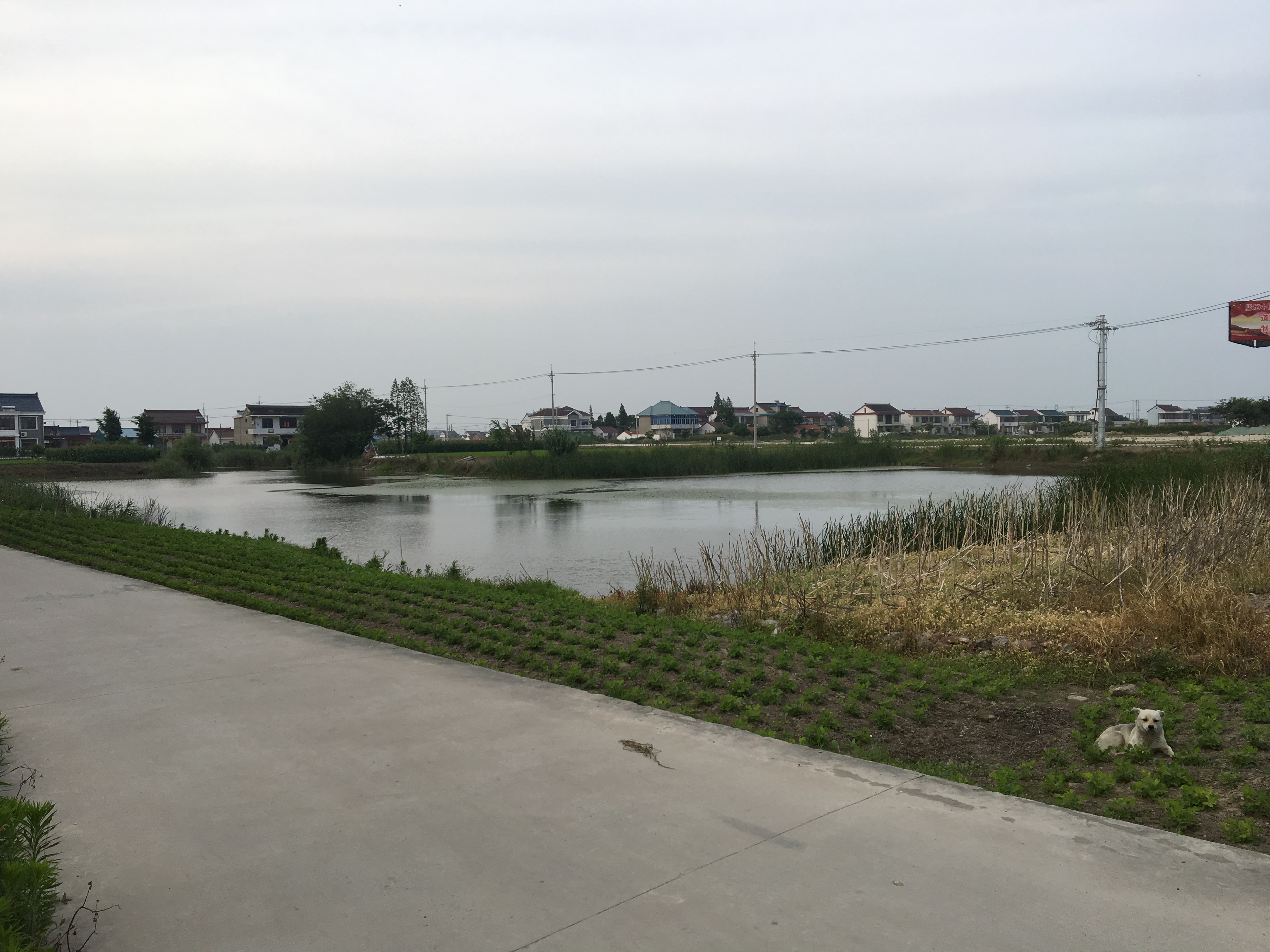 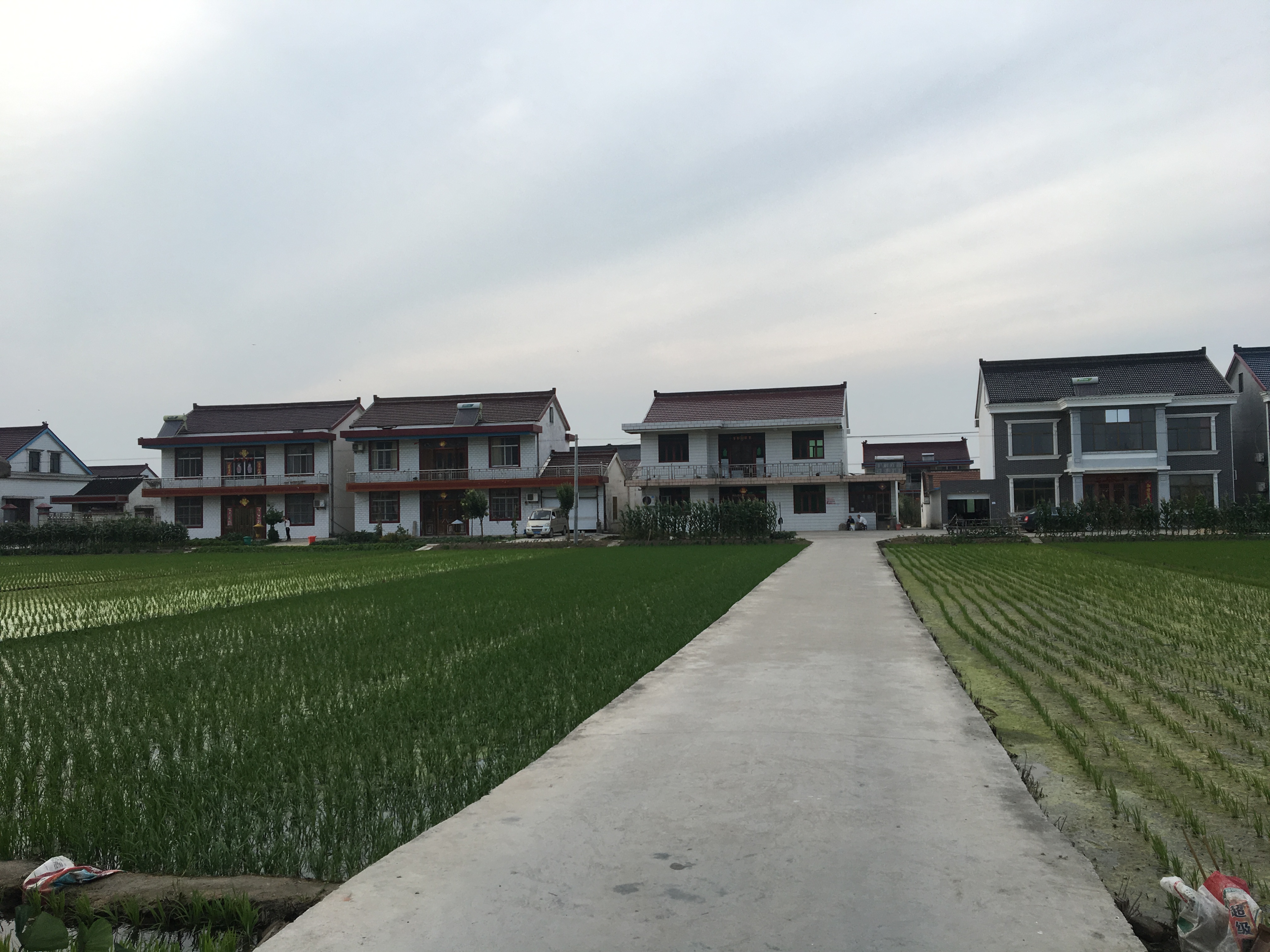 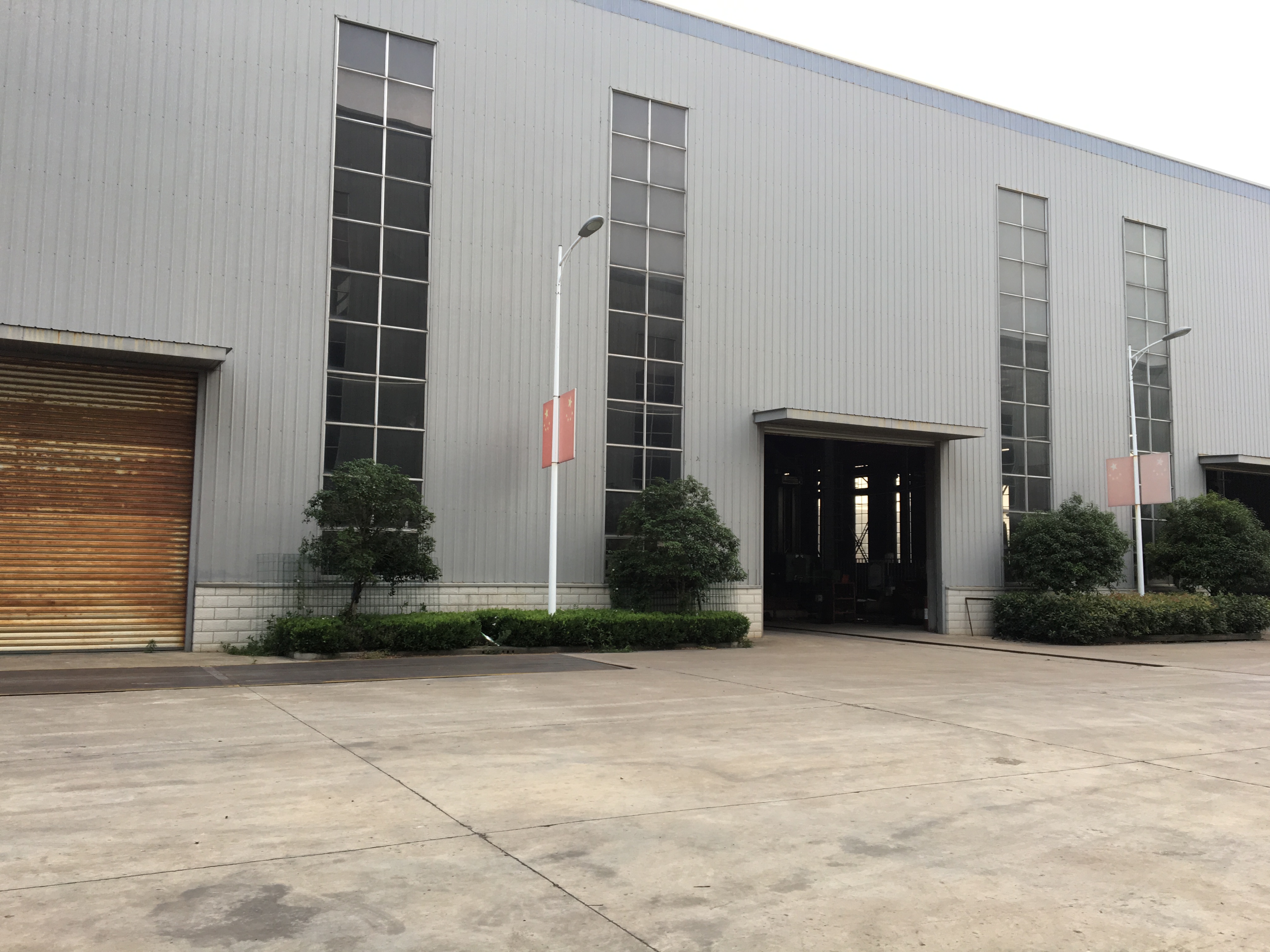 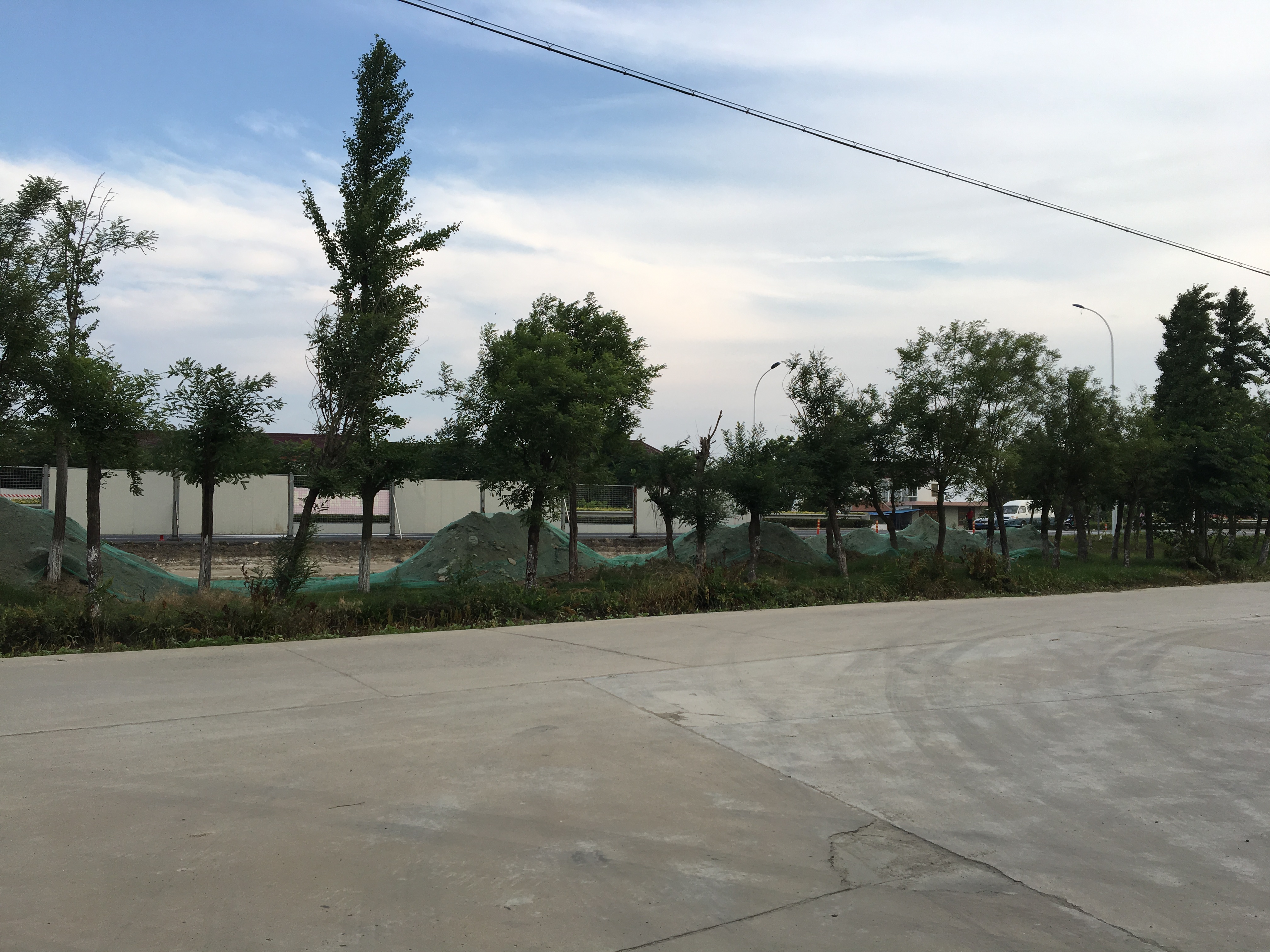 （3）总平面布置本项目位于海安市李堡镇机械制造特色产业园（李堡镇红旗村），厂房呈矩形，设置一个出入口，位于厂房南侧，面向S221省道；在满足规划条件基础上，做到功能分区明确，总平面布置紧凑、节约用地；生产物流顺畅，运费能耗最小；符合各种防护间距，确保生产安全；根据当地的自然条件，做到因地制宜。根据项目构成和布置原则，结合项目内外制约条件，本项目总图布置如下：厂区总入口设置在厂房南侧，高噪声设备布设在车间南侧位置。厂房四周都留有消防通道或布置了运输道路，便于大型消防车的通行，同时按规范设置了室内及室外消火栓，厂区平面布置详见附图3。3、产业政策本项目不属于《产业结构调整指导目录(2011年本)》及《国家发展改革委关于修改<产业结构调整指导目录（2011年本）>有关条款的决定》中规定的“限制类”和“淘汰类”中所列其他条款，不属于《江苏省工业和信息产业结构调整指导目录（2012年本）》（苏政办发[2013]9号）及关于修改《江苏省工业和信息产业结构调整指导目录（2012年本）》部分条目通知中规定的“限制类”和“淘汰类”中所列各条款，同时也不属于《江苏省工业和信息产业结构调整限制、淘汰目录和能耗限额（2015年本）》中“限制类”、“淘汰类”、“能耗限额”类企业，符合国家及江苏省产业政策的各项相关规定。本项目所在地不属于《江苏省生态红线区域保护规划》内的保护区域；本项目不属于《限制用地项目目录（2012年本）》、《禁止用地项目目录（2012年本）》中限制和禁止项目，同时也不属于《江苏省限制用地项目目录（2013年本）》和《江苏省禁止用地项目目录（2013年本）》中限制和禁止用地项目。综上所述，本项目符合国家及地方法律法规及相关产业政策要求。4、“三线一单”相符性（1）生态保护红线国家级生态红线：对照《江苏省国家级生态保护红线规划》（苏政发[2018]74号），本项目距离国家级生态保护红线新通扬运河（海安）饮用水源保护区19.3km，不在红线管控区范围内，符合《江苏省国家级生态保护红线规划》要求。省级生态红线：根据《江苏省生态红线区域保护规划》（苏政发[2013]113号），将江苏省具有重要生态服务功能的区域分为自然保护区、风景名胜区、森林公园、湿地公园、地质遗迹保护区（公园）、饮用水源保护区、海洋特别保护区、洪水调蓄区、重要水源涵养区、重要渔业水域、重要湿地、清水通道维护区、生态公益林、太湖重要保护区、特殊物种保护区等15种类型。对照海安市生态红线区布局图（见附图4），海安市共有生态红线区域总面积237.02平方公里，其中一级管控区面积0.3平方公里，二级管控区面积236.72平方公里。本项目距离最近的李堡镇蚕桑种质资源保护区（三里村、光明村）5.9km，选址不在生态红线区域范围内。因此本项目评价范围不涉及生态红线保护区域，不会导致海安市生态红线区域生态服务功能下降，符合江苏省生态红线区域保护规划。（2）环境质量底线环境质量底线是国家和地方设置的大气、水和土壤环境质量目标，也是改善环境质量的基准线。根据项目所在地环境现状监测结果表明，SO2、PM10、CO相关指标符合《环境空气质量标准》 （GB3095-2012）二级标准，NO2日均值第98 百分位数浓度、PM2.5的年均浓度和日均值第95百分位数浓度、O3的 8小时平均第90百分位数超过《环境空气质量标准》 （GB3095-2012） 二级标准浓度限值，因此判定项目所在区域为不达标区。为了打好蓝天保卫战，海安市人民政府持续深入开展大气污染治理。实施燃煤控制，在用煤量实现减量替代的前提下，扩建热电项目，加强供热管网建设。治理工业污染，实施超低排放改造，以家具制造行业为重点进行整治，推进油烟净化和在线监控设施建设。防治移动污染源，推广使用200辆新能源汽车，淘汰500辆高污染车辆。划定禁止高排放非道路移动机械使用区域。整治面污染源，全面推行“绿色施工”，建立扬尘控制责任制，深化秸秆“双禁”，强化“双禁”工作力度。采取上述措施后，海安市大气环境质量状况可得到进一步改善。本项目受纳水体北凌河水质达到《地表水环境质量标准》（GB3838-2002）Ⅲ类水质功能标准；所在地声环境质量满足《声环境质量标准》（GB3096-2008）2 类、4a类标准要求。本项目对排放的废水、噪声等采取相应的污染防治措施，污染物达标排放，不会降低当地的水、气、声、土壤的环境功能类别。因此，本项目符合环境质量底线的相关要求。（3）资源利用上线本项目用水来自区域自来水管网，用电由市政电网供给，不会达到资源利用上线；项目用地为工业用地，符合当地土地规划要求，亦不会达到资源利用上线。（4）环境准入负面清单项目所在地目前未制定环境准入负面清单，对照《海安县工业项目投资负面清单》，本项目工艺、设备、产品均不涉及负面清单所列项目。经查阅资料并与海安市李堡镇镇政府核实，本项目不属于李堡镇限制和禁止引入类项目。5、工程内容及规模本项目主要建设内容见表1-4：表1-4本项目主要建设内容本项目，主体工程及产品方案详见表1-5：表1-5本项目主体工程及产品方案6、公用工程（1）供水本项目用水量为303.5t/a，主要为职工生活用水和拉丝工序润滑液配比用水，均来自市政自来水管网。（2）排水本项目厂区实行“雨污分流、清污分流”的排水体制，雨水经雨水管网收集后排入附近水体。本项目不产生生产废水，生活污水240t/a，经厂内化粪池预处理后，近期委托环评部门托运至海安李堡滇池水务有限公司集中处理，远期具备接管条件后经市政污水管网排入海安李堡滇池水务有限公司集中处理，最终达标尾水排入北凌河。（3）供电本项目用电量为45万千瓦时/年，由当地电网提供。（4）储运工程本项目设备材料在生产车间内存储，采用汽车运输。本项目公用工程一览见表1-6：表1-6本项目公用工程一览表7、环保工程本项目环保投资23万元，占总投资的7.67%，具体投资见表1-7：表1-7本项目环保投资一览表8、职工人数及工作制度本项目职工定员20人，年工作日300天，白班制，每天工作8小时，年工作时间2400小时。原辅材料及主要设备：表1-1本项目产品原辅材料消耗情况表1-2原辅材料理化性质表表1-3本项目主要生产设备表    对照《工业和信息化部高能耗落后机电设备（产品）淘汰目录》（第一批-第四批）及《部分工业行业淘汰落后生产工艺装备和产品指导目录》（2010年本），本项目所用设备均不属于其中淘汰类设备。工程内容及规模：(不够时可附另页)1、项目概况天弘钢绳（南通）有限公司拟投资300万元，租用海安市李堡镇机械制造特色产业园（李堡镇红旗村）江苏业邦数控科技有限公司生产厂房9640平方米，购置拉丝机、捻股机、合绳机等主要设备147台套，新上钢丝绳加工项目。该项目预计2019年12月运行投产，正式投产后具有年加工钢丝绳11000t生产能力（普通松弛级别的钢丝除外）。本项目已于2019年7月4日取得海安市行政审批局备案（备案证号：海行审备[2019]452号，项目代码：2019-320621-33-03-536375）。根据《中华人民共和国环境保护法》、《中华人民共和国环境影响评价法》、《国务院关于修改〈建设项目环境保护管理条例〉的决定》（国务院682号令）、《建设项目环境影响评价分类管理名录》（环境保护部44号令）以及生态环境部《关于修改〈建设项目环境影响评价分类管理名录〉部分内容的决定》(生态环境部令1号）等环境保护有关规定，本项目属于“二十二、金属制品业”中“67 金属制品加工制造”中 “其他”，应当编制环境影响报告表。天弘钢绳（南通）有限公司委托我单位编制其“钢丝绳加工项目”环境影响报告表。我单位接受委托后，认真研究了项目的有关资料，在踏勘现场的社会、自然环境状况，调查、收集有关资料的基础上，根据所在区域的环境特征，结合工程污染特性等因素，编制本项目环境影响报告表。通过环境影响评价，提出环境污染控制措施，阐明项目对周围环境影响的程度和范围，为项目的工程设计和环境管理提供依据，报请审批主管部门审批。2、项目选址及平面布置（1）与李堡城镇总体规划相符性李堡镇工业已形成了机械制造、纺织化纤、外贸服装、工艺编结、渔网织造为主体的五大行业。本项目所在的李堡机械制造特色产业园是县委县政府确定的全县四大工业片区之一。片区一期规划面积 14.2 平方公里，形成以机械制造为主体的产业布局，重点引入高科技含量、高附加值的数控机械项目，全力培育剪折卷机械上下游配套产业，并着重引导企业由单一的剪折卷机械向船舶机械、环保机械、汽车配件等产业延伸。本项目为钢丝绳加工项目，属于金属制品制造，与李堡机械制造特色产业园的定位吻合。（2）四周环境概况本项目位于海安市李堡镇机械制造特色产业园内（李堡镇红旗村），为李堡镇规划的工业集中区。项目东侧为小池塘，池塘东侧为在建的S226省道。项目南侧为S221省道，省道南侧距项目120米处为红旗村八组居民。项目西侧为江苏铭格锻压设备有限公司。项目北侧为农田，农田北侧70米处为红旗村九组居民。本项目具体地理位置见附图1，周边环境概况见附图2。项目四周环境现状见下图：（3）总平面布置本项目位于海安市李堡镇机械制造特色产业园（李堡镇红旗村），厂房呈矩形，设置一个出入口，位于厂房南侧，面向S221省道；在满足规划条件基础上，做到功能分区明确，总平面布置紧凑、节约用地；生产物流顺畅，运费能耗最小；符合各种防护间距，确保生产安全；根据当地的自然条件，做到因地制宜。根据项目构成和布置原则，结合项目内外制约条件，本项目总图布置如下：厂区总入口设置在厂房南侧，高噪声设备布设在车间南侧位置。厂房四周都留有消防通道或布置了运输道路，便于大型消防车的通行，同时按规范设置了室内及室外消火栓，厂区平面布置详见附图3。3、产业政策本项目不属于《产业结构调整指导目录(2011年本)》及《国家发展改革委关于修改<产业结构调整指导目录（2011年本）>有关条款的决定》中规定的“限制类”和“淘汰类”中所列其他条款，不属于《江苏省工业和信息产业结构调整指导目录（2012年本）》（苏政办发[2013]9号）及关于修改《江苏省工业和信息产业结构调整指导目录（2012年本）》部分条目通知中规定的“限制类”和“淘汰类”中所列各条款，同时也不属于《江苏省工业和信息产业结构调整限制、淘汰目录和能耗限额（2015年本）》中“限制类”、“淘汰类”、“能耗限额”类企业，符合国家及江苏省产业政策的各项相关规定。本项目所在地不属于《江苏省生态红线区域保护规划》内的保护区域；本项目不属于《限制用地项目目录（2012年本）》、《禁止用地项目目录（2012年本）》中限制和禁止项目，同时也不属于《江苏省限制用地项目目录（2013年本）》和《江苏省禁止用地项目目录（2013年本）》中限制和禁止用地项目。综上所述，本项目符合国家及地方法律法规及相关产业政策要求。4、“三线一单”相符性（1）生态保护红线国家级生态红线：对照《江苏省国家级生态保护红线规划》（苏政发[2018]74号），本项目距离国家级生态保护红线新通扬运河（海安）饮用水源保护区19.3km，不在红线管控区范围内，符合《江苏省国家级生态保护红线规划》要求。省级生态红线：根据《江苏省生态红线区域保护规划》（苏政发[2013]113号），将江苏省具有重要生态服务功能的区域分为自然保护区、风景名胜区、森林公园、湿地公园、地质遗迹保护区（公园）、饮用水源保护区、海洋特别保护区、洪水调蓄区、重要水源涵养区、重要渔业水域、重要湿地、清水通道维护区、生态公益林、太湖重要保护区、特殊物种保护区等15种类型。对照海安市生态红线区布局图（见附图4），海安市共有生态红线区域总面积237.02平方公里，其中一级管控区面积0.3平方公里，二级管控区面积236.72平方公里。本项目距离最近的李堡镇蚕桑种质资源保护区（三里村、光明村）5.9km，选址不在生态红线区域范围内。因此本项目评价范围不涉及生态红线保护区域，不会导致海安市生态红线区域生态服务功能下降，符合江苏省生态红线区域保护规划。（2）环境质量底线环境质量底线是国家和地方设置的大气、水和土壤环境质量目标，也是改善环境质量的基准线。根据项目所在地环境现状监测结果表明，SO2、PM10、CO相关指标符合《环境空气质量标准》 （GB3095-2012）二级标准，NO2日均值第98 百分位数浓度、PM2.5的年均浓度和日均值第95百分位数浓度、O3的 8小时平均第90百分位数超过《环境空气质量标准》 （GB3095-2012） 二级标准浓度限值，因此判定项目所在区域为不达标区。为了打好蓝天保卫战，海安市人民政府持续深入开展大气污染治理。实施燃煤控制，在用煤量实现减量替代的前提下，扩建热电项目，加强供热管网建设。治理工业污染，实施超低排放改造，以家具制造行业为重点进行整治，推进油烟净化和在线监控设施建设。防治移动污染源，推广使用200辆新能源汽车，淘汰500辆高污染车辆。划定禁止高排放非道路移动机械使用区域。整治面污染源，全面推行“绿色施工”，建立扬尘控制责任制，深化秸秆“双禁”，强化“双禁”工作力度。采取上述措施后，海安市大气环境质量状况可得到进一步改善。本项目受纳水体北凌河水质达到《地表水环境质量标准》（GB3838-2002）Ⅲ类水质功能标准；所在地声环境质量满足《声环境质量标准》（GB3096-2008）2 类、4a类标准要求。本项目对排放的废水、噪声等采取相应的污染防治措施，污染物达标排放，不会降低当地的水、气、声、土壤的环境功能类别。因此，本项目符合环境质量底线的相关要求。（3）资源利用上线本项目用水来自区域自来水管网，用电由市政电网供给，不会达到资源利用上线；项目用地为工业用地，符合当地土地规划要求，亦不会达到资源利用上线。（4）环境准入负面清单项目所在地目前未制定环境准入负面清单，对照《海安县工业项目投资负面清单》，本项目工艺、设备、产品均不涉及负面清单所列项目。经查阅资料并与海安市李堡镇镇政府核实，本项目不属于李堡镇限制和禁止引入类项目。5、工程内容及规模本项目主要建设内容见表1-4：表1-4本项目主要建设内容本项目，主体工程及产品方案详见表1-5：表1-5本项目主体工程及产品方案6、公用工程（1）供水本项目用水量为303.5t/a，主要为职工生活用水和拉丝工序润滑液配比用水，均来自市政自来水管网。（2）排水本项目厂区实行“雨污分流、清污分流”的排水体制，雨水经雨水管网收集后排入附近水体。本项目不产生生产废水，生活污水240t/a，经厂内化粪池预处理后，近期委托环评部门托运至海安李堡滇池水务有限公司集中处理，远期具备接管条件后经市政污水管网排入海安李堡滇池水务有限公司集中处理，最终达标尾水排入北凌河。（3）供电本项目用电量为45万千瓦时/年，由当地电网提供。（4）储运工程本项目设备材料在生产车间内存储，采用汽车运输。本项目公用工程一览见表1-6：表1-6本项目公用工程一览表7、环保工程本项目环保投资23万元，占总投资的7.67%，具体投资见表1-7：表1-7本项目环保投资一览表8、职工人数及工作制度本项目职工定员20人，年工作日300天，白班制，每天工作8小时，年工作时间2400小时。原辅材料及主要设备：表1-1本项目产品原辅材料消耗情况表1-2原辅材料理化性质表表1-3本项目主要生产设备表    对照《工业和信息化部高能耗落后机电设备（产品）淘汰目录》（第一批-第四批）及《部分工业行业淘汰落后生产工艺装备和产品指导目录》（2010年本），本项目所用设备均不属于其中淘汰类设备。工程内容及规模：(不够时可附另页)1、项目概况天弘钢绳（南通）有限公司拟投资300万元，租用海安市李堡镇机械制造特色产业园（李堡镇红旗村）江苏业邦数控科技有限公司生产厂房9640平方米，购置拉丝机、捻股机、合绳机等主要设备147台套，新上钢丝绳加工项目。该项目预计2019年12月运行投产，正式投产后具有年加工钢丝绳11000t生产能力（普通松弛级别的钢丝除外）。本项目已于2019年7月4日取得海安市行政审批局备案（备案证号：海行审备[2019]452号，项目代码：2019-320621-33-03-536375）。根据《中华人民共和国环境保护法》、《中华人民共和国环境影响评价法》、《国务院关于修改〈建设项目环境保护管理条例〉的决定》（国务院682号令）、《建设项目环境影响评价分类管理名录》（环境保护部44号令）以及生态环境部《关于修改〈建设项目环境影响评价分类管理名录〉部分内容的决定》(生态环境部令1号）等环境保护有关规定，本项目属于“二十二、金属制品业”中“67 金属制品加工制造”中 “其他”，应当编制环境影响报告表。天弘钢绳（南通）有限公司委托我单位编制其“钢丝绳加工项目”环境影响报告表。我单位接受委托后，认真研究了项目的有关资料，在踏勘现场的社会、自然环境状况，调查、收集有关资料的基础上，根据所在区域的环境特征，结合工程污染特性等因素，编制本项目环境影响报告表。通过环境影响评价，提出环境污染控制措施，阐明项目对周围环境影响的程度和范围，为项目的工程设计和环境管理提供依据，报请审批主管部门审批。2、项目选址及平面布置（1）与李堡城镇总体规划相符性李堡镇工业已形成了机械制造、纺织化纤、外贸服装、工艺编结、渔网织造为主体的五大行业。本项目所在的李堡机械制造特色产业园是县委县政府确定的全县四大工业片区之一。片区一期规划面积 14.2 平方公里，形成以机械制造为主体的产业布局，重点引入高科技含量、高附加值的数控机械项目，全力培育剪折卷机械上下游配套产业，并着重引导企业由单一的剪折卷机械向船舶机械、环保机械、汽车配件等产业延伸。本项目为钢丝绳加工项目，属于金属制品制造，与李堡机械制造特色产业园的定位吻合。（2）四周环境概况本项目位于海安市李堡镇机械制造特色产业园内（李堡镇红旗村），为李堡镇规划的工业集中区。项目东侧为小池塘，池塘东侧为在建的S226省道。项目南侧为S221省道，省道南侧距项目120米处为红旗村八组居民。项目西侧为江苏铭格锻压设备有限公司。项目北侧为农田，农田北侧70米处为红旗村九组居民。本项目具体地理位置见附图1，周边环境概况见附图2。项目四周环境现状见下图：（3）总平面布置本项目位于海安市李堡镇机械制造特色产业园（李堡镇红旗村），厂房呈矩形，设置一个出入口，位于厂房南侧，面向S221省道；在满足规划条件基础上，做到功能分区明确，总平面布置紧凑、节约用地；生产物流顺畅，运费能耗最小；符合各种防护间距，确保生产安全；根据当地的自然条件，做到因地制宜。根据项目构成和布置原则，结合项目内外制约条件，本项目总图布置如下：厂区总入口设置在厂房南侧，高噪声设备布设在车间南侧位置。厂房四周都留有消防通道或布置了运输道路，便于大型消防车的通行，同时按规范设置了室内及室外消火栓，厂区平面布置详见附图3。3、产业政策本项目不属于《产业结构调整指导目录(2011年本)》及《国家发展改革委关于修改<产业结构调整指导目录（2011年本）>有关条款的决定》中规定的“限制类”和“淘汰类”中所列其他条款，不属于《江苏省工业和信息产业结构调整指导目录（2012年本）》（苏政办发[2013]9号）及关于修改《江苏省工业和信息产业结构调整指导目录（2012年本）》部分条目通知中规定的“限制类”和“淘汰类”中所列各条款，同时也不属于《江苏省工业和信息产业结构调整限制、淘汰目录和能耗限额（2015年本）》中“限制类”、“淘汰类”、“能耗限额”类企业，符合国家及江苏省产业政策的各项相关规定。本项目所在地不属于《江苏省生态红线区域保护规划》内的保护区域；本项目不属于《限制用地项目目录（2012年本）》、《禁止用地项目目录（2012年本）》中限制和禁止项目，同时也不属于《江苏省限制用地项目目录（2013年本）》和《江苏省禁止用地项目目录（2013年本）》中限制和禁止用地项目。综上所述，本项目符合国家及地方法律法规及相关产业政策要求。4、“三线一单”相符性（1）生态保护红线国家级生态红线：对照《江苏省国家级生态保护红线规划》（苏政发[2018]74号），本项目距离国家级生态保护红线新通扬运河（海安）饮用水源保护区19.3km，不在红线管控区范围内，符合《江苏省国家级生态保护红线规划》要求。省级生态红线：根据《江苏省生态红线区域保护规划》（苏政发[2013]113号），将江苏省具有重要生态服务功能的区域分为自然保护区、风景名胜区、森林公园、湿地公园、地质遗迹保护区（公园）、饮用水源保护区、海洋特别保护区、洪水调蓄区、重要水源涵养区、重要渔业水域、重要湿地、清水通道维护区、生态公益林、太湖重要保护区、特殊物种保护区等15种类型。对照海安市生态红线区布局图（见附图4），海安市共有生态红线区域总面积237.02平方公里，其中一级管控区面积0.3平方公里，二级管控区面积236.72平方公里。本项目距离最近的李堡镇蚕桑种质资源保护区（三里村、光明村）5.9km，选址不在生态红线区域范围内。因此本项目评价范围不涉及生态红线保护区域，不会导致海安市生态红线区域生态服务功能下降，符合江苏省生态红线区域保护规划。（2）环境质量底线环境质量底线是国家和地方设置的大气、水和土壤环境质量目标，也是改善环境质量的基准线。根据项目所在地环境现状监测结果表明，SO2、PM10、CO相关指标符合《环境空气质量标准》 （GB3095-2012）二级标准，NO2日均值第98 百分位数浓度、PM2.5的年均浓度和日均值第95百分位数浓度、O3的 8小时平均第90百分位数超过《环境空气质量标准》 （GB3095-2012） 二级标准浓度限值，因此判定项目所在区域为不达标区。为了打好蓝天保卫战，海安市人民政府持续深入开展大气污染治理。实施燃煤控制，在用煤量实现减量替代的前提下，扩建热电项目，加强供热管网建设。治理工业污染，实施超低排放改造，以家具制造行业为重点进行整治，推进油烟净化和在线监控设施建设。防治移动污染源，推广使用200辆新能源汽车，淘汰500辆高污染车辆。划定禁止高排放非道路移动机械使用区域。整治面污染源，全面推行“绿色施工”，建立扬尘控制责任制，深化秸秆“双禁”，强化“双禁”工作力度。采取上述措施后，海安市大气环境质量状况可得到进一步改善。本项目受纳水体北凌河水质达到《地表水环境质量标准》（GB3838-2002）Ⅲ类水质功能标准；所在地声环境质量满足《声环境质量标准》（GB3096-2008）2 类、4a类标准要求。本项目对排放的废水、噪声等采取相应的污染防治措施，污染物达标排放，不会降低当地的水、气、声、土壤的环境功能类别。因此，本项目符合环境质量底线的相关要求。（3）资源利用上线本项目用水来自区域自来水管网，用电由市政电网供给，不会达到资源利用上线；项目用地为工业用地，符合当地土地规划要求，亦不会达到资源利用上线。（4）环境准入负面清单项目所在地目前未制定环境准入负面清单，对照《海安县工业项目投资负面清单》，本项目工艺、设备、产品均不涉及负面清单所列项目。经查阅资料并与海安市李堡镇镇政府核实，本项目不属于李堡镇限制和禁止引入类项目。5、工程内容及规模本项目主要建设内容见表1-4：表1-4本项目主要建设内容本项目，主体工程及产品方案详见表1-5：表1-5本项目主体工程及产品方案6、公用工程（1）供水本项目用水量为303.5t/a，主要为职工生活用水和拉丝工序润滑液配比用水，均来自市政自来水管网。（2）排水本项目厂区实行“雨污分流、清污分流”的排水体制，雨水经雨水管网收集后排入附近水体。本项目不产生生产废水，生活污水240t/a，经厂内化粪池预处理后，近期委托环评部门托运至海安李堡滇池水务有限公司集中处理，远期具备接管条件后经市政污水管网排入海安李堡滇池水务有限公司集中处理，最终达标尾水排入北凌河。（3）供电本项目用电量为45万千瓦时/年，由当地电网提供。（4）储运工程本项目设备材料在生产车间内存储，采用汽车运输。本项目公用工程一览见表1-6：表1-6本项目公用工程一览表7、环保工程本项目环保投资23万元，占总投资的7.67%，具体投资见表1-7：表1-7本项目环保投资一览表8、职工人数及工作制度本项目职工定员20人，年工作日300天，白班制，每天工作8小时，年工作时间2400小时。原辅材料及主要设备：表1-1本项目产品原辅材料消耗情况表1-2原辅材料理化性质表表1-3本项目主要生产设备表    对照《工业和信息化部高能耗落后机电设备（产品）淘汰目录》（第一批-第四批）及《部分工业行业淘汰落后生产工艺装备和产品指导目录》（2010年本），本项目所用设备均不属于其中淘汰类设备。工程内容及规模：(不够时可附另页)1、项目概况天弘钢绳（南通）有限公司拟投资300万元，租用海安市李堡镇机械制造特色产业园（李堡镇红旗村）江苏业邦数控科技有限公司生产厂房9640平方米，购置拉丝机、捻股机、合绳机等主要设备147台套，新上钢丝绳加工项目。该项目预计2019年12月运行投产，正式投产后具有年加工钢丝绳11000t生产能力（普通松弛级别的钢丝除外）。本项目已于2019年7月4日取得海安市行政审批局备案（备案证号：海行审备[2019]452号，项目代码：2019-320621-33-03-536375）。根据《中华人民共和国环境保护法》、《中华人民共和国环境影响评价法》、《国务院关于修改〈建设项目环境保护管理条例〉的决定》（国务院682号令）、《建设项目环境影响评价分类管理名录》（环境保护部44号令）以及生态环境部《关于修改〈建设项目环境影响评价分类管理名录〉部分内容的决定》(生态环境部令1号）等环境保护有关规定，本项目属于“二十二、金属制品业”中“67 金属制品加工制造”中 “其他”，应当编制环境影响报告表。天弘钢绳（南通）有限公司委托我单位编制其“钢丝绳加工项目”环境影响报告表。我单位接受委托后，认真研究了项目的有关资料，在踏勘现场的社会、自然环境状况，调查、收集有关资料的基础上，根据所在区域的环境特征，结合工程污染特性等因素，编制本项目环境影响报告表。通过环境影响评价，提出环境污染控制措施，阐明项目对周围环境影响的程度和范围，为项目的工程设计和环境管理提供依据，报请审批主管部门审批。2、项目选址及平面布置（1）与李堡城镇总体规划相符性李堡镇工业已形成了机械制造、纺织化纤、外贸服装、工艺编结、渔网织造为主体的五大行业。本项目所在的李堡机械制造特色产业园是县委县政府确定的全县四大工业片区之一。片区一期规划面积 14.2 平方公里，形成以机械制造为主体的产业布局，重点引入高科技含量、高附加值的数控机械项目，全力培育剪折卷机械上下游配套产业，并着重引导企业由单一的剪折卷机械向船舶机械、环保机械、汽车配件等产业延伸。本项目为钢丝绳加工项目，属于金属制品制造，与李堡机械制造特色产业园的定位吻合。（2）四周环境概况本项目位于海安市李堡镇机械制造特色产业园内（李堡镇红旗村），为李堡镇规划的工业集中区。项目东侧为小池塘，池塘东侧为在建的S226省道。项目南侧为S221省道，省道南侧距项目120米处为红旗村八组居民。项目西侧为江苏铭格锻压设备有限公司。项目北侧为农田，农田北侧70米处为红旗村九组居民。本项目具体地理位置见附图1，周边环境概况见附图2。项目四周环境现状见下图：（3）总平面布置本项目位于海安市李堡镇机械制造特色产业园（李堡镇红旗村），厂房呈矩形，设置一个出入口，位于厂房南侧，面向S221省道；在满足规划条件基础上，做到功能分区明确，总平面布置紧凑、节约用地；生产物流顺畅，运费能耗最小；符合各种防护间距，确保生产安全；根据当地的自然条件，做到因地制宜。根据项目构成和布置原则，结合项目内外制约条件，本项目总图布置如下：厂区总入口设置在厂房南侧，高噪声设备布设在车间南侧位置。厂房四周都留有消防通道或布置了运输道路，便于大型消防车的通行，同时按规范设置了室内及室外消火栓，厂区平面布置详见附图3。3、产业政策本项目不属于《产业结构调整指导目录(2011年本)》及《国家发展改革委关于修改<产业结构调整指导目录（2011年本）>有关条款的决定》中规定的“限制类”和“淘汰类”中所列其他条款，不属于《江苏省工业和信息产业结构调整指导目录（2012年本）》（苏政办发[2013]9号）及关于修改《江苏省工业和信息产业结构调整指导目录（2012年本）》部分条目通知中规定的“限制类”和“淘汰类”中所列各条款，同时也不属于《江苏省工业和信息产业结构调整限制、淘汰目录和能耗限额（2015年本）》中“限制类”、“淘汰类”、“能耗限额”类企业，符合国家及江苏省产业政策的各项相关规定。本项目所在地不属于《江苏省生态红线区域保护规划》内的保护区域；本项目不属于《限制用地项目目录（2012年本）》、《禁止用地项目目录（2012年本）》中限制和禁止项目，同时也不属于《江苏省限制用地项目目录（2013年本）》和《江苏省禁止用地项目目录（2013年本）》中限制和禁止用地项目。综上所述，本项目符合国家及地方法律法规及相关产业政策要求。4、“三线一单”相符性（1）生态保护红线国家级生态红线：对照《江苏省国家级生态保护红线规划》（苏政发[2018]74号），本项目距离国家级生态保护红线新通扬运河（海安）饮用水源保护区19.3km，不在红线管控区范围内，符合《江苏省国家级生态保护红线规划》要求。省级生态红线：根据《江苏省生态红线区域保护规划》（苏政发[2013]113号），将江苏省具有重要生态服务功能的区域分为自然保护区、风景名胜区、森林公园、湿地公园、地质遗迹保护区（公园）、饮用水源保护区、海洋特别保护区、洪水调蓄区、重要水源涵养区、重要渔业水域、重要湿地、清水通道维护区、生态公益林、太湖重要保护区、特殊物种保护区等15种类型。对照海安市生态红线区布局图（见附图4），海安市共有生态红线区域总面积237.02平方公里，其中一级管控区面积0.3平方公里，二级管控区面积236.72平方公里。本项目距离最近的李堡镇蚕桑种质资源保护区（三里村、光明村）5.9km，选址不在生态红线区域范围内。因此本项目评价范围不涉及生态红线保护区域，不会导致海安市生态红线区域生态服务功能下降，符合江苏省生态红线区域保护规划。（2）环境质量底线环境质量底线是国家和地方设置的大气、水和土壤环境质量目标，也是改善环境质量的基准线。根据项目所在地环境现状监测结果表明，SO2、PM10、CO相关指标符合《环境空气质量标准》 （GB3095-2012）二级标准，NO2日均值第98 百分位数浓度、PM2.5的年均浓度和日均值第95百分位数浓度、O3的 8小时平均第90百分位数超过《环境空气质量标准》 （GB3095-2012） 二级标准浓度限值，因此判定项目所在区域为不达标区。为了打好蓝天保卫战，海安市人民政府持续深入开展大气污染治理。实施燃煤控制，在用煤量实现减量替代的前提下，扩建热电项目，加强供热管网建设。治理工业污染，实施超低排放改造，以家具制造行业为重点进行整治，推进油烟净化和在线监控设施建设。防治移动污染源，推广使用200辆新能源汽车，淘汰500辆高污染车辆。划定禁止高排放非道路移动机械使用区域。整治面污染源，全面推行“绿色施工”，建立扬尘控制责任制，深化秸秆“双禁”，强化“双禁”工作力度。采取上述措施后，海安市大气环境质量状况可得到进一步改善。本项目受纳水体北凌河水质达到《地表水环境质量标准》（GB3838-2002）Ⅲ类水质功能标准；所在地声环境质量满足《声环境质量标准》（GB3096-2008）2 类、4a类标准要求。本项目对排放的废水、噪声等采取相应的污染防治措施，污染物达标排放，不会降低当地的水、气、声、土壤的环境功能类别。因此，本项目符合环境质量底线的相关要求。（3）资源利用上线本项目用水来自区域自来水管网，用电由市政电网供给，不会达到资源利用上线；项目用地为工业用地，符合当地土地规划要求，亦不会达到资源利用上线。（4）环境准入负面清单项目所在地目前未制定环境准入负面清单，对照《海安县工业项目投资负面清单》，本项目工艺、设备、产品均不涉及负面清单所列项目。经查阅资料并与海安市李堡镇镇政府核实，本项目不属于李堡镇限制和禁止引入类项目。5、工程内容及规模本项目主要建设内容见表1-4：表1-4本项目主要建设内容本项目，主体工程及产品方案详见表1-5：表1-5本项目主体工程及产品方案6、公用工程（1）供水本项目用水量为303.5t/a，主要为职工生活用水和拉丝工序润滑液配比用水，均来自市政自来水管网。（2）排水本项目厂区实行“雨污分流、清污分流”的排水体制，雨水经雨水管网收集后排入附近水体。本项目不产生生产废水，生活污水240t/a，经厂内化粪池预处理后，近期委托环评部门托运至海安李堡滇池水务有限公司集中处理，远期具备接管条件后经市政污水管网排入海安李堡滇池水务有限公司集中处理，最终达标尾水排入北凌河。（3）供电本项目用电量为45万千瓦时/年，由当地电网提供。（4）储运工程本项目设备材料在生产车间内存储，采用汽车运输。本项目公用工程一览见表1-6：表1-6本项目公用工程一览表7、环保工程本项目环保投资23万元，占总投资的7.67%，具体投资见表1-7：表1-7本项目环保投资一览表8、职工人数及工作制度本项目职工定员20人，年工作日300天，白班制，每天工作8小时，年工作时间2400小时。原辅材料及主要设备：表1-1本项目产品原辅材料消耗情况表1-2原辅材料理化性质表表1-3本项目主要生产设备表    对照《工业和信息化部高能耗落后机电设备（产品）淘汰目录》（第一批-第四批）及《部分工业行业淘汰落后生产工艺装备和产品指导目录》（2010年本），本项目所用设备均不属于其中淘汰类设备。工程内容及规模：(不够时可附另页)1、项目概况天弘钢绳（南通）有限公司拟投资300万元，租用海安市李堡镇机械制造特色产业园（李堡镇红旗村）江苏业邦数控科技有限公司生产厂房9640平方米，购置拉丝机、捻股机、合绳机等主要设备147台套，新上钢丝绳加工项目。该项目预计2019年12月运行投产，正式投产后具有年加工钢丝绳11000t生产能力（普通松弛级别的钢丝除外）。本项目已于2019年7月4日取得海安市行政审批局备案（备案证号：海行审备[2019]452号，项目代码：2019-320621-33-03-536375）。根据《中华人民共和国环境保护法》、《中华人民共和国环境影响评价法》、《国务院关于修改〈建设项目环境保护管理条例〉的决定》（国务院682号令）、《建设项目环境影响评价分类管理名录》（环境保护部44号令）以及生态环境部《关于修改〈建设项目环境影响评价分类管理名录〉部分内容的决定》(生态环境部令1号）等环境保护有关规定，本项目属于“二十二、金属制品业”中“67 金属制品加工制造”中 “其他”，应当编制环境影响报告表。天弘钢绳（南通）有限公司委托我单位编制其“钢丝绳加工项目”环境影响报告表。我单位接受委托后，认真研究了项目的有关资料，在踏勘现场的社会、自然环境状况，调查、收集有关资料的基础上，根据所在区域的环境特征，结合工程污染特性等因素，编制本项目环境影响报告表。通过环境影响评价，提出环境污染控制措施，阐明项目对周围环境影响的程度和范围，为项目的工程设计和环境管理提供依据，报请审批主管部门审批。2、项目选址及平面布置（1）与李堡城镇总体规划相符性李堡镇工业已形成了机械制造、纺织化纤、外贸服装、工艺编结、渔网织造为主体的五大行业。本项目所在的李堡机械制造特色产业园是县委县政府确定的全县四大工业片区之一。片区一期规划面积 14.2 平方公里，形成以机械制造为主体的产业布局，重点引入高科技含量、高附加值的数控机械项目，全力培育剪折卷机械上下游配套产业，并着重引导企业由单一的剪折卷机械向船舶机械、环保机械、汽车配件等产业延伸。本项目为钢丝绳加工项目，属于金属制品制造，与李堡机械制造特色产业园的定位吻合。（2）四周环境概况本项目位于海安市李堡镇机械制造特色产业园内（李堡镇红旗村），为李堡镇规划的工业集中区。项目东侧为小池塘，池塘东侧为在建的S226省道。项目南侧为S221省道，省道南侧距项目120米处为红旗村八组居民。项目西侧为江苏铭格锻压设备有限公司。项目北侧为农田，农田北侧70米处为红旗村九组居民。本项目具体地理位置见附图1，周边环境概况见附图2。项目四周环境现状见下图：（3）总平面布置本项目位于海安市李堡镇机械制造特色产业园（李堡镇红旗村），厂房呈矩形，设置一个出入口，位于厂房南侧，面向S221省道；在满足规划条件基础上，做到功能分区明确，总平面布置紧凑、节约用地；生产物流顺畅，运费能耗最小；符合各种防护间距，确保生产安全；根据当地的自然条件，做到因地制宜。根据项目构成和布置原则，结合项目内外制约条件，本项目总图布置如下：厂区总入口设置在厂房南侧，高噪声设备布设在车间南侧位置。厂房四周都留有消防通道或布置了运输道路，便于大型消防车的通行，同时按规范设置了室内及室外消火栓，厂区平面布置详见附图3。3、产业政策本项目不属于《产业结构调整指导目录(2011年本)》及《国家发展改革委关于修改<产业结构调整指导目录（2011年本）>有关条款的决定》中规定的“限制类”和“淘汰类”中所列其他条款，不属于《江苏省工业和信息产业结构调整指导目录（2012年本）》（苏政办发[2013]9号）及关于修改《江苏省工业和信息产业结构调整指导目录（2012年本）》部分条目通知中规定的“限制类”和“淘汰类”中所列各条款，同时也不属于《江苏省工业和信息产业结构调整限制、淘汰目录和能耗限额（2015年本）》中“限制类”、“淘汰类”、“能耗限额”类企业，符合国家及江苏省产业政策的各项相关规定。本项目所在地不属于《江苏省生态红线区域保护规划》内的保护区域；本项目不属于《限制用地项目目录（2012年本）》、《禁止用地项目目录（2012年本）》中限制和禁止项目，同时也不属于《江苏省限制用地项目目录（2013年本）》和《江苏省禁止用地项目目录（2013年本）》中限制和禁止用地项目。综上所述，本项目符合国家及地方法律法规及相关产业政策要求。4、“三线一单”相符性（1）生态保护红线国家级生态红线：对照《江苏省国家级生态保护红线规划》（苏政发[2018]74号），本项目距离国家级生态保护红线新通扬运河（海安）饮用水源保护区19.3km，不在红线管控区范围内，符合《江苏省国家级生态保护红线规划》要求。省级生态红线：根据《江苏省生态红线区域保护规划》（苏政发[2013]113号），将江苏省具有重要生态服务功能的区域分为自然保护区、风景名胜区、森林公园、湿地公园、地质遗迹保护区（公园）、饮用水源保护区、海洋特别保护区、洪水调蓄区、重要水源涵养区、重要渔业水域、重要湿地、清水通道维护区、生态公益林、太湖重要保护区、特殊物种保护区等15种类型。对照海安市生态红线区布局图（见附图4），海安市共有生态红线区域总面积237.02平方公里，其中一级管控区面积0.3平方公里，二级管控区面积236.72平方公里。本项目距离最近的李堡镇蚕桑种质资源保护区（三里村、光明村）5.9km，选址不在生态红线区域范围内。因此本项目评价范围不涉及生态红线保护区域，不会导致海安市生态红线区域生态服务功能下降，符合江苏省生态红线区域保护规划。（2）环境质量底线环境质量底线是国家和地方设置的大气、水和土壤环境质量目标，也是改善环境质量的基准线。根据项目所在地环境现状监测结果表明，SO2、PM10、CO相关指标符合《环境空气质量标准》 （GB3095-2012）二级标准，NO2日均值第98 百分位数浓度、PM2.5的年均浓度和日均值第95百分位数浓度、O3的 8小时平均第90百分位数超过《环境空气质量标准》 （GB3095-2012） 二级标准浓度限值，因此判定项目所在区域为不达标区。为了打好蓝天保卫战，海安市人民政府持续深入开展大气污染治理。实施燃煤控制，在用煤量实现减量替代的前提下，扩建热电项目，加强供热管网建设。治理工业污染，实施超低排放改造，以家具制造行业为重点进行整治，推进油烟净化和在线监控设施建设。防治移动污染源，推广使用200辆新能源汽车，淘汰500辆高污染车辆。划定禁止高排放非道路移动机械使用区域。整治面污染源，全面推行“绿色施工”，建立扬尘控制责任制，深化秸秆“双禁”，强化“双禁”工作力度。采取上述措施后，海安市大气环境质量状况可得到进一步改善。本项目受纳水体北凌河水质达到《地表水环境质量标准》（GB3838-2002）Ⅲ类水质功能标准；所在地声环境质量满足《声环境质量标准》（GB3096-2008）2 类、4a类标准要求。本项目对排放的废水、噪声等采取相应的污染防治措施，污染物达标排放，不会降低当地的水、气、声、土壤的环境功能类别。因此，本项目符合环境质量底线的相关要求。（3）资源利用上线本项目用水来自区域自来水管网，用电由市政电网供给，不会达到资源利用上线；项目用地为工业用地，符合当地土地规划要求，亦不会达到资源利用上线。（4）环境准入负面清单项目所在地目前未制定环境准入负面清单，对照《海安县工业项目投资负面清单》，本项目工艺、设备、产品均不涉及负面清单所列项目。经查阅资料并与海安市李堡镇镇政府核实，本项目不属于李堡镇限制和禁止引入类项目。5、工程内容及规模本项目主要建设内容见表1-4：表1-4本项目主要建设内容本项目，主体工程及产品方案详见表1-5：表1-5本项目主体工程及产品方案6、公用工程（1）供水本项目用水量为303.5t/a，主要为职工生活用水和拉丝工序润滑液配比用水，均来自市政自来水管网。（2）排水本项目厂区实行“雨污分流、清污分流”的排水体制，雨水经雨水管网收集后排入附近水体。本项目不产生生产废水，生活污水240t/a，经厂内化粪池预处理后，近期委托环评部门托运至海安李堡滇池水务有限公司集中处理，远期具备接管条件后经市政污水管网排入海安李堡滇池水务有限公司集中处理，最终达标尾水排入北凌河。（3）供电本项目用电量为45万千瓦时/年，由当地电网提供。（4）储运工程本项目设备材料在生产车间内存储，采用汽车运输。本项目公用工程一览见表1-6：表1-6本项目公用工程一览表7、环保工程本项目环保投资23万元，占总投资的7.67%，具体投资见表1-7：表1-7本项目环保投资一览表8、职工人数及工作制度本项目职工定员20人，年工作日300天，白班制，每天工作8小时，年工作时间2400小时。原辅材料及主要设备：表1-1本项目产品原辅材料消耗情况表1-2原辅材料理化性质表表1-3本项目主要生产设备表    对照《工业和信息化部高能耗落后机电设备（产品）淘汰目录》（第一批-第四批）及《部分工业行业淘汰落后生产工艺装备和产品指导目录》（2010年本），本项目所用设备均不属于其中淘汰类设备。工程内容及规模：(不够时可附另页)1、项目概况天弘钢绳（南通）有限公司拟投资300万元，租用海安市李堡镇机械制造特色产业园（李堡镇红旗村）江苏业邦数控科技有限公司生产厂房9640平方米，购置拉丝机、捻股机、合绳机等主要设备147台套，新上钢丝绳加工项目。该项目预计2019年12月运行投产，正式投产后具有年加工钢丝绳11000t生产能力（普通松弛级别的钢丝除外）。本项目已于2019年7月4日取得海安市行政审批局备案（备案证号：海行审备[2019]452号，项目代码：2019-320621-33-03-536375）。根据《中华人民共和国环境保护法》、《中华人民共和国环境影响评价法》、《国务院关于修改〈建设项目环境保护管理条例〉的决定》（国务院682号令）、《建设项目环境影响评价分类管理名录》（环境保护部44号令）以及生态环境部《关于修改〈建设项目环境影响评价分类管理名录〉部分内容的决定》(生态环境部令1号）等环境保护有关规定，本项目属于“二十二、金属制品业”中“67 金属制品加工制造”中 “其他”，应当编制环境影响报告表。天弘钢绳（南通）有限公司委托我单位编制其“钢丝绳加工项目”环境影响报告表。我单位接受委托后，认真研究了项目的有关资料，在踏勘现场的社会、自然环境状况，调查、收集有关资料的基础上，根据所在区域的环境特征，结合工程污染特性等因素，编制本项目环境影响报告表。通过环境影响评价，提出环境污染控制措施，阐明项目对周围环境影响的程度和范围，为项目的工程设计和环境管理提供依据，报请审批主管部门审批。2、项目选址及平面布置（1）与李堡城镇总体规划相符性李堡镇工业已形成了机械制造、纺织化纤、外贸服装、工艺编结、渔网织造为主体的五大行业。本项目所在的李堡机械制造特色产业园是县委县政府确定的全县四大工业片区之一。片区一期规划面积 14.2 平方公里，形成以机械制造为主体的产业布局，重点引入高科技含量、高附加值的数控机械项目，全力培育剪折卷机械上下游配套产业，并着重引导企业由单一的剪折卷机械向船舶机械、环保机械、汽车配件等产业延伸。本项目为钢丝绳加工项目，属于金属制品制造，与李堡机械制造特色产业园的定位吻合。（2）四周环境概况本项目位于海安市李堡镇机械制造特色产业园内（李堡镇红旗村），为李堡镇规划的工业集中区。项目东侧为小池塘，池塘东侧为在建的S226省道。项目南侧为S221省道，省道南侧距项目120米处为红旗村八组居民。项目西侧为江苏铭格锻压设备有限公司。项目北侧为农田，农田北侧70米处为红旗村九组居民。本项目具体地理位置见附图1，周边环境概况见附图2。项目四周环境现状见下图：（3）总平面布置本项目位于海安市李堡镇机械制造特色产业园（李堡镇红旗村），厂房呈矩形，设置一个出入口，位于厂房南侧，面向S221省道；在满足规划条件基础上，做到功能分区明确，总平面布置紧凑、节约用地；生产物流顺畅，运费能耗最小；符合各种防护间距，确保生产安全；根据当地的自然条件，做到因地制宜。根据项目构成和布置原则，结合项目内外制约条件，本项目总图布置如下：厂区总入口设置在厂房南侧，高噪声设备布设在车间南侧位置。厂房四周都留有消防通道或布置了运输道路，便于大型消防车的通行，同时按规范设置了室内及室外消火栓，厂区平面布置详见附图3。3、产业政策本项目不属于《产业结构调整指导目录(2011年本)》及《国家发展改革委关于修改<产业结构调整指导目录（2011年本）>有关条款的决定》中规定的“限制类”和“淘汰类”中所列其他条款，不属于《江苏省工业和信息产业结构调整指导目录（2012年本）》（苏政办发[2013]9号）及关于修改《江苏省工业和信息产业结构调整指导目录（2012年本）》部分条目通知中规定的“限制类”和“淘汰类”中所列各条款，同时也不属于《江苏省工业和信息产业结构调整限制、淘汰目录和能耗限额（2015年本）》中“限制类”、“淘汰类”、“能耗限额”类企业，符合国家及江苏省产业政策的各项相关规定。本项目所在地不属于《江苏省生态红线区域保护规划》内的保护区域；本项目不属于《限制用地项目目录（2012年本）》、《禁止用地项目目录（2012年本）》中限制和禁止项目，同时也不属于《江苏省限制用地项目目录（2013年本）》和《江苏省禁止用地项目目录（2013年本）》中限制和禁止用地项目。综上所述，本项目符合国家及地方法律法规及相关产业政策要求。4、“三线一单”相符性（1）生态保护红线国家级生态红线：对照《江苏省国家级生态保护红线规划》（苏政发[2018]74号），本项目距离国家级生态保护红线新通扬运河（海安）饮用水源保护区19.3km，不在红线管控区范围内，符合《江苏省国家级生态保护红线规划》要求。省级生态红线：根据《江苏省生态红线区域保护规划》（苏政发[2013]113号），将江苏省具有重要生态服务功能的区域分为自然保护区、风景名胜区、森林公园、湿地公园、地质遗迹保护区（公园）、饮用水源保护区、海洋特别保护区、洪水调蓄区、重要水源涵养区、重要渔业水域、重要湿地、清水通道维护区、生态公益林、太湖重要保护区、特殊物种保护区等15种类型。对照海安市生态红线区布局图（见附图4），海安市共有生态红线区域总面积237.02平方公里，其中一级管控区面积0.3平方公里，二级管控区面积236.72平方公里。本项目距离最近的李堡镇蚕桑种质资源保护区（三里村、光明村）5.9km，选址不在生态红线区域范围内。因此本项目评价范围不涉及生态红线保护区域，不会导致海安市生态红线区域生态服务功能下降，符合江苏省生态红线区域保护规划。（2）环境质量底线环境质量底线是国家和地方设置的大气、水和土壤环境质量目标，也是改善环境质量的基准线。根据项目所在地环境现状监测结果表明，SO2、PM10、CO相关指标符合《环境空气质量标准》 （GB3095-2012）二级标准，NO2日均值第98 百分位数浓度、PM2.5的年均浓度和日均值第95百分位数浓度、O3的 8小时平均第90百分位数超过《环境空气质量标准》 （GB3095-2012） 二级标准浓度限值，因此判定项目所在区域为不达标区。为了打好蓝天保卫战，海安市人民政府持续深入开展大气污染治理。实施燃煤控制，在用煤量实现减量替代的前提下，扩建热电项目，加强供热管网建设。治理工业污染，实施超低排放改造，以家具制造行业为重点进行整治，推进油烟净化和在线监控设施建设。防治移动污染源，推广使用200辆新能源汽车，淘汰500辆高污染车辆。划定禁止高排放非道路移动机械使用区域。整治面污染源，全面推行“绿色施工”，建立扬尘控制责任制，深化秸秆“双禁”，强化“双禁”工作力度。采取上述措施后，海安市大气环境质量状况可得到进一步改善。本项目受纳水体北凌河水质达到《地表水环境质量标准》（GB3838-2002）Ⅲ类水质功能标准；所在地声环境质量满足《声环境质量标准》（GB3096-2008）2 类、4a类标准要求。本项目对排放的废水、噪声等采取相应的污染防治措施，污染物达标排放，不会降低当地的水、气、声、土壤的环境功能类别。因此，本项目符合环境质量底线的相关要求。（3）资源利用上线本项目用水来自区域自来水管网，用电由市政电网供给，不会达到资源利用上线；项目用地为工业用地，符合当地土地规划要求，亦不会达到资源利用上线。（4）环境准入负面清单项目所在地目前未制定环境准入负面清单，对照《海安县工业项目投资负面清单》，本项目工艺、设备、产品均不涉及负面清单所列项目。经查阅资料并与海安市李堡镇镇政府核实，本项目不属于李堡镇限制和禁止引入类项目。5、工程内容及规模本项目主要建设内容见表1-4：表1-4本项目主要建设内容本项目，主体工程及产品方案详见表1-5：表1-5本项目主体工程及产品方案6、公用工程（1）供水本项目用水量为303.5t/a，主要为职工生活用水和拉丝工序润滑液配比用水，均来自市政自来水管网。（2）排水本项目厂区实行“雨污分流、清污分流”的排水体制，雨水经雨水管网收集后排入附近水体。本项目不产生生产废水，生活污水240t/a，经厂内化粪池预处理后，近期委托环评部门托运至海安李堡滇池水务有限公司集中处理，远期具备接管条件后经市政污水管网排入海安李堡滇池水务有限公司集中处理，最终达标尾水排入北凌河。（3）供电本项目用电量为45万千瓦时/年，由当地电网提供。（4）储运工程本项目设备材料在生产车间内存储，采用汽车运输。本项目公用工程一览见表1-6：表1-6本项目公用工程一览表7、环保工程本项目环保投资23万元，占总投资的7.67%，具体投资见表1-7：表1-7本项目环保投资一览表8、职工人数及工作制度本项目职工定员20人，年工作日300天，白班制，每天工作8小时，年工作时间2400小时。原辅材料及主要设备：表1-1本项目产品原辅材料消耗情况表1-2原辅材料理化性质表表1-3本项目主要生产设备表    对照《工业和信息化部高能耗落后机电设备（产品）淘汰目录》（第一批-第四批）及《部分工业行业淘汰落后生产工艺装备和产品指导目录》（2010年本），本项目所用设备均不属于其中淘汰类设备。工程内容及规模：(不够时可附另页)1、项目概况天弘钢绳（南通）有限公司拟投资300万元，租用海安市李堡镇机械制造特色产业园（李堡镇红旗村）江苏业邦数控科技有限公司生产厂房9640平方米，购置拉丝机、捻股机、合绳机等主要设备147台套，新上钢丝绳加工项目。该项目预计2019年12月运行投产，正式投产后具有年加工钢丝绳11000t生产能力（普通松弛级别的钢丝除外）。本项目已于2019年7月4日取得海安市行政审批局备案（备案证号：海行审备[2019]452号，项目代码：2019-320621-33-03-536375）。根据《中华人民共和国环境保护法》、《中华人民共和国环境影响评价法》、《国务院关于修改〈建设项目环境保护管理条例〉的决定》（国务院682号令）、《建设项目环境影响评价分类管理名录》（环境保护部44号令）以及生态环境部《关于修改〈建设项目环境影响评价分类管理名录〉部分内容的决定》(生态环境部令1号）等环境保护有关规定，本项目属于“二十二、金属制品业”中“67 金属制品加工制造”中 “其他”，应当编制环境影响报告表。天弘钢绳（南通）有限公司委托我单位编制其“钢丝绳加工项目”环境影响报告表。我单位接受委托后，认真研究了项目的有关资料，在踏勘现场的社会、自然环境状况，调查、收集有关资料的基础上，根据所在区域的环境特征，结合工程污染特性等因素，编制本项目环境影响报告表。通过环境影响评价，提出环境污染控制措施，阐明项目对周围环境影响的程度和范围，为项目的工程设计和环境管理提供依据，报请审批主管部门审批。2、项目选址及平面布置（1）与李堡城镇总体规划相符性李堡镇工业已形成了机械制造、纺织化纤、外贸服装、工艺编结、渔网织造为主体的五大行业。本项目所在的李堡机械制造特色产业园是县委县政府确定的全县四大工业片区之一。片区一期规划面积 14.2 平方公里，形成以机械制造为主体的产业布局，重点引入高科技含量、高附加值的数控机械项目，全力培育剪折卷机械上下游配套产业，并着重引导企业由单一的剪折卷机械向船舶机械、环保机械、汽车配件等产业延伸。本项目为钢丝绳加工项目，属于金属制品制造，与李堡机械制造特色产业园的定位吻合。（2）四周环境概况本项目位于海安市李堡镇机械制造特色产业园内（李堡镇红旗村），为李堡镇规划的工业集中区。项目东侧为小池塘，池塘东侧为在建的S226省道。项目南侧为S221省道，省道南侧距项目120米处为红旗村八组居民。项目西侧为江苏铭格锻压设备有限公司。项目北侧为农田，农田北侧70米处为红旗村九组居民。本项目具体地理位置见附图1，周边环境概况见附图2。项目四周环境现状见下图：（3）总平面布置本项目位于海安市李堡镇机械制造特色产业园（李堡镇红旗村），厂房呈矩形，设置一个出入口，位于厂房南侧，面向S221省道；在满足规划条件基础上，做到功能分区明确，总平面布置紧凑、节约用地；生产物流顺畅，运费能耗最小；符合各种防护间距，确保生产安全；根据当地的自然条件，做到因地制宜。根据项目构成和布置原则，结合项目内外制约条件，本项目总图布置如下：厂区总入口设置在厂房南侧，高噪声设备布设在车间南侧位置。厂房四周都留有消防通道或布置了运输道路，便于大型消防车的通行，同时按规范设置了室内及室外消火栓，厂区平面布置详见附图3。3、产业政策本项目不属于《产业结构调整指导目录(2011年本)》及《国家发展改革委关于修改<产业结构调整指导目录（2011年本）>有关条款的决定》中规定的“限制类”和“淘汰类”中所列其他条款，不属于《江苏省工业和信息产业结构调整指导目录（2012年本）》（苏政办发[2013]9号）及关于修改《江苏省工业和信息产业结构调整指导目录（2012年本）》部分条目通知中规定的“限制类”和“淘汰类”中所列各条款，同时也不属于《江苏省工业和信息产业结构调整限制、淘汰目录和能耗限额（2015年本）》中“限制类”、“淘汰类”、“能耗限额”类企业，符合国家及江苏省产业政策的各项相关规定。本项目所在地不属于《江苏省生态红线区域保护规划》内的保护区域；本项目不属于《限制用地项目目录（2012年本）》、《禁止用地项目目录（2012年本）》中限制和禁止项目，同时也不属于《江苏省限制用地项目目录（2013年本）》和《江苏省禁止用地项目目录（2013年本）》中限制和禁止用地项目。综上所述，本项目符合国家及地方法律法规及相关产业政策要求。4、“三线一单”相符性（1）生态保护红线国家级生态红线：对照《江苏省国家级生态保护红线规划》（苏政发[2018]74号），本项目距离国家级生态保护红线新通扬运河（海安）饮用水源保护区19.3km，不在红线管控区范围内，符合《江苏省国家级生态保护红线规划》要求。省级生态红线：根据《江苏省生态红线区域保护规划》（苏政发[2013]113号），将江苏省具有重要生态服务功能的区域分为自然保护区、风景名胜区、森林公园、湿地公园、地质遗迹保护区（公园）、饮用水源保护区、海洋特别保护区、洪水调蓄区、重要水源涵养区、重要渔业水域、重要湿地、清水通道维护区、生态公益林、太湖重要保护区、特殊物种保护区等15种类型。对照海安市生态红线区布局图（见附图4），海安市共有生态红线区域总面积237.02平方公里，其中一级管控区面积0.3平方公里，二级管控区面积236.72平方公里。本项目距离最近的李堡镇蚕桑种质资源保护区（三里村、光明村）5.9km，选址不在生态红线区域范围内。因此本项目评价范围不涉及生态红线保护区域，不会导致海安市生态红线区域生态服务功能下降，符合江苏省生态红线区域保护规划。（2）环境质量底线环境质量底线是国家和地方设置的大气、水和土壤环境质量目标，也是改善环境质量的基准线。根据项目所在地环境现状监测结果表明，SO2、PM10、CO相关指标符合《环境空气质量标准》 （GB3095-2012）二级标准，NO2日均值第98 百分位数浓度、PM2.5的年均浓度和日均值第95百分位数浓度、O3的 8小时平均第90百分位数超过《环境空气质量标准》 （GB3095-2012） 二级标准浓度限值，因此判定项目所在区域为不达标区。为了打好蓝天保卫战，海安市人民政府持续深入开展大气污染治理。实施燃煤控制，在用煤量实现减量替代的前提下，扩建热电项目，加强供热管网建设。治理工业污染，实施超低排放改造，以家具制造行业为重点进行整治，推进油烟净化和在线监控设施建设。防治移动污染源，推广使用200辆新能源汽车，淘汰500辆高污染车辆。划定禁止高排放非道路移动机械使用区域。整治面污染源，全面推行“绿色施工”，建立扬尘控制责任制，深化秸秆“双禁”，强化“双禁”工作力度。采取上述措施后，海安市大气环境质量状况可得到进一步改善。本项目受纳水体北凌河水质达到《地表水环境质量标准》（GB3838-2002）Ⅲ类水质功能标准；所在地声环境质量满足《声环境质量标准》（GB3096-2008）2 类、4a类标准要求。本项目对排放的废水、噪声等采取相应的污染防治措施，污染物达标排放，不会降低当地的水、气、声、土壤的环境功能类别。因此，本项目符合环境质量底线的相关要求。（3）资源利用上线本项目用水来自区域自来水管网，用电由市政电网供给，不会达到资源利用上线；项目用地为工业用地，符合当地土地规划要求，亦不会达到资源利用上线。（4）环境准入负面清单项目所在地目前未制定环境准入负面清单，对照《海安县工业项目投资负面清单》，本项目工艺、设备、产品均不涉及负面清单所列项目。经查阅资料并与海安市李堡镇镇政府核实，本项目不属于李堡镇限制和禁止引入类项目。5、工程内容及规模本项目主要建设内容见表1-4：表1-4本项目主要建设内容本项目，主体工程及产品方案详见表1-5：表1-5本项目主体工程及产品方案6、公用工程（1）供水本项目用水量为303.5t/a，主要为职工生活用水和拉丝工序润滑液配比用水，均来自市政自来水管网。（2）排水本项目厂区实行“雨污分流、清污分流”的排水体制，雨水经雨水管网收集后排入附近水体。本项目不产生生产废水，生活污水240t/a，经厂内化粪池预处理后，近期委托环评部门托运至海安李堡滇池水务有限公司集中处理，远期具备接管条件后经市政污水管网排入海安李堡滇池水务有限公司集中处理，最终达标尾水排入北凌河。（3）供电本项目用电量为45万千瓦时/年，由当地电网提供。（4）储运工程本项目设备材料在生产车间内存储，采用汽车运输。本项目公用工程一览见表1-6：表1-6本项目公用工程一览表7、环保工程本项目环保投资23万元，占总投资的7.67%，具体投资见表1-7：表1-7本项目环保投资一览表8、职工人数及工作制度本项目职工定员20人，年工作日300天，白班制，每天工作8小时，年工作时间2400小时。原辅材料及主要设备：表1-1本项目产品原辅材料消耗情况表1-2原辅材料理化性质表表1-3本项目主要生产设备表    对照《工业和信息化部高能耗落后机电设备（产品）淘汰目录》（第一批-第四批）及《部分工业行业淘汰落后生产工艺装备和产品指导目录》（2010年本），本项目所用设备均不属于其中淘汰类设备。工程内容及规模：(不够时可附另页)1、项目概况天弘钢绳（南通）有限公司拟投资300万元，租用海安市李堡镇机械制造特色产业园（李堡镇红旗村）江苏业邦数控科技有限公司生产厂房9640平方米，购置拉丝机、捻股机、合绳机等主要设备147台套，新上钢丝绳加工项目。该项目预计2019年12月运行投产，正式投产后具有年加工钢丝绳11000t生产能力（普通松弛级别的钢丝除外）。本项目已于2019年7月4日取得海安市行政审批局备案（备案证号：海行审备[2019]452号，项目代码：2019-320621-33-03-536375）。根据《中华人民共和国环境保护法》、《中华人民共和国环境影响评价法》、《国务院关于修改〈建设项目环境保护管理条例〉的决定》（国务院682号令）、《建设项目环境影响评价分类管理名录》（环境保护部44号令）以及生态环境部《关于修改〈建设项目环境影响评价分类管理名录〉部分内容的决定》(生态环境部令1号）等环境保护有关规定，本项目属于“二十二、金属制品业”中“67 金属制品加工制造”中 “其他”，应当编制环境影响报告表。天弘钢绳（南通）有限公司委托我单位编制其“钢丝绳加工项目”环境影响报告表。我单位接受委托后，认真研究了项目的有关资料，在踏勘现场的社会、自然环境状况，调查、收集有关资料的基础上，根据所在区域的环境特征，结合工程污染特性等因素，编制本项目环境影响报告表。通过环境影响评价，提出环境污染控制措施，阐明项目对周围环境影响的程度和范围，为项目的工程设计和环境管理提供依据，报请审批主管部门审批。2、项目选址及平面布置（1）与李堡城镇总体规划相符性李堡镇工业已形成了机械制造、纺织化纤、外贸服装、工艺编结、渔网织造为主体的五大行业。本项目所在的李堡机械制造特色产业园是县委县政府确定的全县四大工业片区之一。片区一期规划面积 14.2 平方公里，形成以机械制造为主体的产业布局，重点引入高科技含量、高附加值的数控机械项目，全力培育剪折卷机械上下游配套产业，并着重引导企业由单一的剪折卷机械向船舶机械、环保机械、汽车配件等产业延伸。本项目为钢丝绳加工项目，属于金属制品制造，与李堡机械制造特色产业园的定位吻合。（2）四周环境概况本项目位于海安市李堡镇机械制造特色产业园内（李堡镇红旗村），为李堡镇规划的工业集中区。项目东侧为小池塘，池塘东侧为在建的S226省道。项目南侧为S221省道，省道南侧距项目120米处为红旗村八组居民。项目西侧为江苏铭格锻压设备有限公司。项目北侧为农田，农田北侧70米处为红旗村九组居民。本项目具体地理位置见附图1，周边环境概况见附图2。项目四周环境现状见下图：（3）总平面布置本项目位于海安市李堡镇机械制造特色产业园（李堡镇红旗村），厂房呈矩形，设置一个出入口，位于厂房南侧，面向S221省道；在满足规划条件基础上，做到功能分区明确，总平面布置紧凑、节约用地；生产物流顺畅，运费能耗最小；符合各种防护间距，确保生产安全；根据当地的自然条件，做到因地制宜。根据项目构成和布置原则，结合项目内外制约条件，本项目总图布置如下：厂区总入口设置在厂房南侧，高噪声设备布设在车间南侧位置。厂房四周都留有消防通道或布置了运输道路，便于大型消防车的通行，同时按规范设置了室内及室外消火栓，厂区平面布置详见附图3。3、产业政策本项目不属于《产业结构调整指导目录(2011年本)》及《国家发展改革委关于修改<产业结构调整指导目录（2011年本）>有关条款的决定》中规定的“限制类”和“淘汰类”中所列其他条款，不属于《江苏省工业和信息产业结构调整指导目录（2012年本）》（苏政办发[2013]9号）及关于修改《江苏省工业和信息产业结构调整指导目录（2012年本）》部分条目通知中规定的“限制类”和“淘汰类”中所列各条款，同时也不属于《江苏省工业和信息产业结构调整限制、淘汰目录和能耗限额（2015年本）》中“限制类”、“淘汰类”、“能耗限额”类企业，符合国家及江苏省产业政策的各项相关规定。本项目所在地不属于《江苏省生态红线区域保护规划》内的保护区域；本项目不属于《限制用地项目目录（2012年本）》、《禁止用地项目目录（2012年本）》中限制和禁止项目，同时也不属于《江苏省限制用地项目目录（2013年本）》和《江苏省禁止用地项目目录（2013年本）》中限制和禁止用地项目。综上所述，本项目符合国家及地方法律法规及相关产业政策要求。4、“三线一单”相符性（1）生态保护红线国家级生态红线：对照《江苏省国家级生态保护红线规划》（苏政发[2018]74号），本项目距离国家级生态保护红线新通扬运河（海安）饮用水源保护区19.3km，不在红线管控区范围内，符合《江苏省国家级生态保护红线规划》要求。省级生态红线：根据《江苏省生态红线区域保护规划》（苏政发[2013]113号），将江苏省具有重要生态服务功能的区域分为自然保护区、风景名胜区、森林公园、湿地公园、地质遗迹保护区（公园）、饮用水源保护区、海洋特别保护区、洪水调蓄区、重要水源涵养区、重要渔业水域、重要湿地、清水通道维护区、生态公益林、太湖重要保护区、特殊物种保护区等15种类型。对照海安市生态红线区布局图（见附图4），海安市共有生态红线区域总面积237.02平方公里，其中一级管控区面积0.3平方公里，二级管控区面积236.72平方公里。本项目距离最近的李堡镇蚕桑种质资源保护区（三里村、光明村）5.9km，选址不在生态红线区域范围内。因此本项目评价范围不涉及生态红线保护区域，不会导致海安市生态红线区域生态服务功能下降，符合江苏省生态红线区域保护规划。（2）环境质量底线环境质量底线是国家和地方设置的大气、水和土壤环境质量目标，也是改善环境质量的基准线。根据项目所在地环境现状监测结果表明，SO2、PM10、CO相关指标符合《环境空气质量标准》 （GB3095-2012）二级标准，NO2日均值第98 百分位数浓度、PM2.5的年均浓度和日均值第95百分位数浓度、O3的 8小时平均第90百分位数超过《环境空气质量标准》 （GB3095-2012） 二级标准浓度限值，因此判定项目所在区域为不达标区。为了打好蓝天保卫战，海安市人民政府持续深入开展大气污染治理。实施燃煤控制，在用煤量实现减量替代的前提下，扩建热电项目，加强供热管网建设。治理工业污染，实施超低排放改造，以家具制造行业为重点进行整治，推进油烟净化和在线监控设施建设。防治移动污染源，推广使用200辆新能源汽车，淘汰500辆高污染车辆。划定禁止高排放非道路移动机械使用区域。整治面污染源，全面推行“绿色施工”，建立扬尘控制责任制，深化秸秆“双禁”，强化“双禁”工作力度。采取上述措施后，海安市大气环境质量状况可得到进一步改善。本项目受纳水体北凌河水质达到《地表水环境质量标准》（GB3838-2002）Ⅲ类水质功能标准；所在地声环境质量满足《声环境质量标准》（GB3096-2008）2 类、4a类标准要求。本项目对排放的废水、噪声等采取相应的污染防治措施，污染物达标排放，不会降低当地的水、气、声、土壤的环境功能类别。因此，本项目符合环境质量底线的相关要求。（3）资源利用上线本项目用水来自区域自来水管网，用电由市政电网供给，不会达到资源利用上线；项目用地为工业用地，符合当地土地规划要求，亦不会达到资源利用上线。（4）环境准入负面清单项目所在地目前未制定环境准入负面清单，对照《海安县工业项目投资负面清单》，本项目工艺、设备、产品均不涉及负面清单所列项目。经查阅资料并与海安市李堡镇镇政府核实，本项目不属于李堡镇限制和禁止引入类项目。5、工程内容及规模本项目主要建设内容见表1-4：表1-4本项目主要建设内容本项目，主体工程及产品方案详见表1-5：表1-5本项目主体工程及产品方案6、公用工程（1）供水本项目用水量为303.5t/a，主要为职工生活用水和拉丝工序润滑液配比用水，均来自市政自来水管网。（2）排水本项目厂区实行“雨污分流、清污分流”的排水体制，雨水经雨水管网收集后排入附近水体。本项目不产生生产废水，生活污水240t/a，经厂内化粪池预处理后，近期委托环评部门托运至海安李堡滇池水务有限公司集中处理，远期具备接管条件后经市政污水管网排入海安李堡滇池水务有限公司集中处理，最终达标尾水排入北凌河。（3）供电本项目用电量为45万千瓦时/年，由当地电网提供。（4）储运工程本项目设备材料在生产车间内存储，采用汽车运输。本项目公用工程一览见表1-6：表1-6本项目公用工程一览表7、环保工程本项目环保投资23万元，占总投资的7.67%，具体投资见表1-7：表1-7本项目环保投资一览表8、职工人数及工作制度本项目职工定员20人，年工作日300天，白班制，每天工作8小时，年工作时间2400小时。原辅材料及主要设备：表1-1本项目产品原辅材料消耗情况表1-2原辅材料理化性质表表1-3本项目主要生产设备表    对照《工业和信息化部高能耗落后机电设备（产品）淘汰目录》（第一批-第四批）及《部分工业行业淘汰落后生产工艺装备和产品指导目录》（2010年本），本项目所用设备均不属于其中淘汰类设备。工程内容及规模：(不够时可附另页)1、项目概况天弘钢绳（南通）有限公司拟投资300万元，租用海安市李堡镇机械制造特色产业园（李堡镇红旗村）江苏业邦数控科技有限公司生产厂房9640平方米，购置拉丝机、捻股机、合绳机等主要设备147台套，新上钢丝绳加工项目。该项目预计2019年12月运行投产，正式投产后具有年加工钢丝绳11000t生产能力（普通松弛级别的钢丝除外）。本项目已于2019年7月4日取得海安市行政审批局备案（备案证号：海行审备[2019]452号，项目代码：2019-320621-33-03-536375）。根据《中华人民共和国环境保护法》、《中华人民共和国环境影响评价法》、《国务院关于修改〈建设项目环境保护管理条例〉的决定》（国务院682号令）、《建设项目环境影响评价分类管理名录》（环境保护部44号令）以及生态环境部《关于修改〈建设项目环境影响评价分类管理名录〉部分内容的决定》(生态环境部令1号）等环境保护有关规定，本项目属于“二十二、金属制品业”中“67 金属制品加工制造”中 “其他”，应当编制环境影响报告表。天弘钢绳（南通）有限公司委托我单位编制其“钢丝绳加工项目”环境影响报告表。我单位接受委托后，认真研究了项目的有关资料，在踏勘现场的社会、自然环境状况，调查、收集有关资料的基础上，根据所在区域的环境特征，结合工程污染特性等因素，编制本项目环境影响报告表。通过环境影响评价，提出环境污染控制措施，阐明项目对周围环境影响的程度和范围，为项目的工程设计和环境管理提供依据，报请审批主管部门审批。2、项目选址及平面布置（1）与李堡城镇总体规划相符性李堡镇工业已形成了机械制造、纺织化纤、外贸服装、工艺编结、渔网织造为主体的五大行业。本项目所在的李堡机械制造特色产业园是县委县政府确定的全县四大工业片区之一。片区一期规划面积 14.2 平方公里，形成以机械制造为主体的产业布局，重点引入高科技含量、高附加值的数控机械项目，全力培育剪折卷机械上下游配套产业，并着重引导企业由单一的剪折卷机械向船舶机械、环保机械、汽车配件等产业延伸。本项目为钢丝绳加工项目，属于金属制品制造，与李堡机械制造特色产业园的定位吻合。（2）四周环境概况本项目位于海安市李堡镇机械制造特色产业园内（李堡镇红旗村），为李堡镇规划的工业集中区。项目东侧为小池塘，池塘东侧为在建的S226省道。项目南侧为S221省道，省道南侧距项目120米处为红旗村八组居民。项目西侧为江苏铭格锻压设备有限公司。项目北侧为农田，农田北侧70米处为红旗村九组居民。本项目具体地理位置见附图1，周边环境概况见附图2。项目四周环境现状见下图：（3）总平面布置本项目位于海安市李堡镇机械制造特色产业园（李堡镇红旗村），厂房呈矩形，设置一个出入口，位于厂房南侧，面向S221省道；在满足规划条件基础上，做到功能分区明确，总平面布置紧凑、节约用地；生产物流顺畅，运费能耗最小；符合各种防护间距，确保生产安全；根据当地的自然条件，做到因地制宜。根据项目构成和布置原则，结合项目内外制约条件，本项目总图布置如下：厂区总入口设置在厂房南侧，高噪声设备布设在车间南侧位置。厂房四周都留有消防通道或布置了运输道路，便于大型消防车的通行，同时按规范设置了室内及室外消火栓，厂区平面布置详见附图3。3、产业政策本项目不属于《产业结构调整指导目录(2011年本)》及《国家发展改革委关于修改<产业结构调整指导目录（2011年本）>有关条款的决定》中规定的“限制类”和“淘汰类”中所列其他条款，不属于《江苏省工业和信息产业结构调整指导目录（2012年本）》（苏政办发[2013]9号）及关于修改《江苏省工业和信息产业结构调整指导目录（2012年本）》部分条目通知中规定的“限制类”和“淘汰类”中所列各条款，同时也不属于《江苏省工业和信息产业结构调整限制、淘汰目录和能耗限额（2015年本）》中“限制类”、“淘汰类”、“能耗限额”类企业，符合国家及江苏省产业政策的各项相关规定。本项目所在地不属于《江苏省生态红线区域保护规划》内的保护区域；本项目不属于《限制用地项目目录（2012年本）》、《禁止用地项目目录（2012年本）》中限制和禁止项目，同时也不属于《江苏省限制用地项目目录（2013年本）》和《江苏省禁止用地项目目录（2013年本）》中限制和禁止用地项目。综上所述，本项目符合国家及地方法律法规及相关产业政策要求。4、“三线一单”相符性（1）生态保护红线国家级生态红线：对照《江苏省国家级生态保护红线规划》（苏政发[2018]74号），本项目距离国家级生态保护红线新通扬运河（海安）饮用水源保护区19.3km，不在红线管控区范围内，符合《江苏省国家级生态保护红线规划》要求。省级生态红线：根据《江苏省生态红线区域保护规划》（苏政发[2013]113号），将江苏省具有重要生态服务功能的区域分为自然保护区、风景名胜区、森林公园、湿地公园、地质遗迹保护区（公园）、饮用水源保护区、海洋特别保护区、洪水调蓄区、重要水源涵养区、重要渔业水域、重要湿地、清水通道维护区、生态公益林、太湖重要保护区、特殊物种保护区等15种类型。对照海安市生态红线区布局图（见附图4），海安市共有生态红线区域总面积237.02平方公里，其中一级管控区面积0.3平方公里，二级管控区面积236.72平方公里。本项目距离最近的李堡镇蚕桑种质资源保护区（三里村、光明村）5.9km，选址不在生态红线区域范围内。因此本项目评价范围不涉及生态红线保护区域，不会导致海安市生态红线区域生态服务功能下降，符合江苏省生态红线区域保护规划。（2）环境质量底线环境质量底线是国家和地方设置的大气、水和土壤环境质量目标，也是改善环境质量的基准线。根据项目所在地环境现状监测结果表明，SO2、PM10、CO相关指标符合《环境空气质量标准》 （GB3095-2012）二级标准，NO2日均值第98 百分位数浓度、PM2.5的年均浓度和日均值第95百分位数浓度、O3的 8小时平均第90百分位数超过《环境空气质量标准》 （GB3095-2012） 二级标准浓度限值，因此判定项目所在区域为不达标区。为了打好蓝天保卫战，海安市人民政府持续深入开展大气污染治理。实施燃煤控制，在用煤量实现减量替代的前提下，扩建热电项目，加强供热管网建设。治理工业污染，实施超低排放改造，以家具制造行业为重点进行整治，推进油烟净化和在线监控设施建设。防治移动污染源，推广使用200辆新能源汽车，淘汰500辆高污染车辆。划定禁止高排放非道路移动机械使用区域。整治面污染源，全面推行“绿色施工”，建立扬尘控制责任制，深化秸秆“双禁”，强化“双禁”工作力度。采取上述措施后，海安市大气环境质量状况可得到进一步改善。本项目受纳水体北凌河水质达到《地表水环境质量标准》（GB3838-2002）Ⅲ类水质功能标准；所在地声环境质量满足《声环境质量标准》（GB3096-2008）2 类、4a类标准要求。本项目对排放的废水、噪声等采取相应的污染防治措施，污染物达标排放，不会降低当地的水、气、声、土壤的环境功能类别。因此，本项目符合环境质量底线的相关要求。（3）资源利用上线本项目用水来自区域自来水管网，用电由市政电网供给，不会达到资源利用上线；项目用地为工业用地，符合当地土地规划要求，亦不会达到资源利用上线。（4）环境准入负面清单项目所在地目前未制定环境准入负面清单，对照《海安县工业项目投资负面清单》，本项目工艺、设备、产品均不涉及负面清单所列项目。经查阅资料并与海安市李堡镇镇政府核实，本项目不属于李堡镇限制和禁止引入类项目。5、工程内容及规模本项目主要建设内容见表1-4：表1-4本项目主要建设内容本项目，主体工程及产品方案详见表1-5：表1-5本项目主体工程及产品方案6、公用工程（1）供水本项目用水量为303.5t/a，主要为职工生活用水和拉丝工序润滑液配比用水，均来自市政自来水管网。（2）排水本项目厂区实行“雨污分流、清污分流”的排水体制，雨水经雨水管网收集后排入附近水体。本项目不产生生产废水，生活污水240t/a，经厂内化粪池预处理后，近期委托环评部门托运至海安李堡滇池水务有限公司集中处理，远期具备接管条件后经市政污水管网排入海安李堡滇池水务有限公司集中处理，最终达标尾水排入北凌河。（3）供电本项目用电量为45万千瓦时/年，由当地电网提供。（4）储运工程本项目设备材料在生产车间内存储，采用汽车运输。本项目公用工程一览见表1-6：表1-6本项目公用工程一览表7、环保工程本项目环保投资23万元，占总投资的7.67%，具体投资见表1-7：表1-7本项目环保投资一览表8、职工人数及工作制度本项目职工定员20人，年工作日300天，白班制，每天工作8小时，年工作时间2400小时。原辅材料及主要设备：表1-1本项目产品原辅材料消耗情况表1-2原辅材料理化性质表表1-3本项目主要生产设备表    对照《工业和信息化部高能耗落后机电设备（产品）淘汰目录》（第一批-第四批）及《部分工业行业淘汰落后生产工艺装备和产品指导目录》（2010年本），本项目所用设备均不属于其中淘汰类设备。工程内容及规模：(不够时可附另页)1、项目概况天弘钢绳（南通）有限公司拟投资300万元，租用海安市李堡镇机械制造特色产业园（李堡镇红旗村）江苏业邦数控科技有限公司生产厂房9640平方米，购置拉丝机、捻股机、合绳机等主要设备147台套，新上钢丝绳加工项目。该项目预计2019年12月运行投产，正式投产后具有年加工钢丝绳11000t生产能力（普通松弛级别的钢丝除外）。本项目已于2019年7月4日取得海安市行政审批局备案（备案证号：海行审备[2019]452号，项目代码：2019-320621-33-03-536375）。根据《中华人民共和国环境保护法》、《中华人民共和国环境影响评价法》、《国务院关于修改〈建设项目环境保护管理条例〉的决定》（国务院682号令）、《建设项目环境影响评价分类管理名录》（环境保护部44号令）以及生态环境部《关于修改〈建设项目环境影响评价分类管理名录〉部分内容的决定》(生态环境部令1号）等环境保护有关规定，本项目属于“二十二、金属制品业”中“67 金属制品加工制造”中 “其他”，应当编制环境影响报告表。天弘钢绳（南通）有限公司委托我单位编制其“钢丝绳加工项目”环境影响报告表。我单位接受委托后，认真研究了项目的有关资料，在踏勘现场的社会、自然环境状况，调查、收集有关资料的基础上，根据所在区域的环境特征，结合工程污染特性等因素，编制本项目环境影响报告表。通过环境影响评价，提出环境污染控制措施，阐明项目对周围环境影响的程度和范围，为项目的工程设计和环境管理提供依据，报请审批主管部门审批。2、项目选址及平面布置（1）与李堡城镇总体规划相符性李堡镇工业已形成了机械制造、纺织化纤、外贸服装、工艺编结、渔网织造为主体的五大行业。本项目所在的李堡机械制造特色产业园是县委县政府确定的全县四大工业片区之一。片区一期规划面积 14.2 平方公里，形成以机械制造为主体的产业布局，重点引入高科技含量、高附加值的数控机械项目，全力培育剪折卷机械上下游配套产业，并着重引导企业由单一的剪折卷机械向船舶机械、环保机械、汽车配件等产业延伸。本项目为钢丝绳加工项目，属于金属制品制造，与李堡机械制造特色产业园的定位吻合。（2）四周环境概况本项目位于海安市李堡镇机械制造特色产业园内（李堡镇红旗村），为李堡镇规划的工业集中区。项目东侧为小池塘，池塘东侧为在建的S226省道。项目南侧为S221省道，省道南侧距项目120米处为红旗村八组居民。项目西侧为江苏铭格锻压设备有限公司。项目北侧为农田，农田北侧70米处为红旗村九组居民。本项目具体地理位置见附图1，周边环境概况见附图2。项目四周环境现状见下图：（3）总平面布置本项目位于海安市李堡镇机械制造特色产业园（李堡镇红旗村），厂房呈矩形，设置一个出入口，位于厂房南侧，面向S221省道；在满足规划条件基础上，做到功能分区明确，总平面布置紧凑、节约用地；生产物流顺畅，运费能耗最小；符合各种防护间距，确保生产安全；根据当地的自然条件，做到因地制宜。根据项目构成和布置原则，结合项目内外制约条件，本项目总图布置如下：厂区总入口设置在厂房南侧，高噪声设备布设在车间南侧位置。厂房四周都留有消防通道或布置了运输道路，便于大型消防车的通行，同时按规范设置了室内及室外消火栓，厂区平面布置详见附图3。3、产业政策本项目不属于《产业结构调整指导目录(2011年本)》及《国家发展改革委关于修改<产业结构调整指导目录（2011年本）>有关条款的决定》中规定的“限制类”和“淘汰类”中所列其他条款，不属于《江苏省工业和信息产业结构调整指导目录（2012年本）》（苏政办发[2013]9号）及关于修改《江苏省工业和信息产业结构调整指导目录（2012年本）》部分条目通知中规定的“限制类”和“淘汰类”中所列各条款，同时也不属于《江苏省工业和信息产业结构调整限制、淘汰目录和能耗限额（2015年本）》中“限制类”、“淘汰类”、“能耗限额”类企业，符合国家及江苏省产业政策的各项相关规定。本项目所在地不属于《江苏省生态红线区域保护规划》内的保护区域；本项目不属于《限制用地项目目录（2012年本）》、《禁止用地项目目录（2012年本）》中限制和禁止项目，同时也不属于《江苏省限制用地项目目录（2013年本）》和《江苏省禁止用地项目目录（2013年本）》中限制和禁止用地项目。综上所述，本项目符合国家及地方法律法规及相关产业政策要求。4、“三线一单”相符性（1）生态保护红线国家级生态红线：对照《江苏省国家级生态保护红线规划》（苏政发[2018]74号），本项目距离国家级生态保护红线新通扬运河（海安）饮用水源保护区19.3km，不在红线管控区范围内，符合《江苏省国家级生态保护红线规划》要求。省级生态红线：根据《江苏省生态红线区域保护规划》（苏政发[2013]113号），将江苏省具有重要生态服务功能的区域分为自然保护区、风景名胜区、森林公园、湿地公园、地质遗迹保护区（公园）、饮用水源保护区、海洋特别保护区、洪水调蓄区、重要水源涵养区、重要渔业水域、重要湿地、清水通道维护区、生态公益林、太湖重要保护区、特殊物种保护区等15种类型。对照海安市生态红线区布局图（见附图4），海安市共有生态红线区域总面积237.02平方公里，其中一级管控区面积0.3平方公里，二级管控区面积236.72平方公里。本项目距离最近的李堡镇蚕桑种质资源保护区（三里村、光明村）5.9km，选址不在生态红线区域范围内。因此本项目评价范围不涉及生态红线保护区域，不会导致海安市生态红线区域生态服务功能下降，符合江苏省生态红线区域保护规划。（2）环境质量底线环境质量底线是国家和地方设置的大气、水和土壤环境质量目标，也是改善环境质量的基准线。根据项目所在地环境现状监测结果表明，SO2、PM10、CO相关指标符合《环境空气质量标准》 （GB3095-2012）二级标准，NO2日均值第98 百分位数浓度、PM2.5的年均浓度和日均值第95百分位数浓度、O3的 8小时平均第90百分位数超过《环境空气质量标准》 （GB3095-2012） 二级标准浓度限值，因此判定项目所在区域为不达标区。为了打好蓝天保卫战，海安市人民政府持续深入开展大气污染治理。实施燃煤控制，在用煤量实现减量替代的前提下，扩建热电项目，加强供热管网建设。治理工业污染，实施超低排放改造，以家具制造行业为重点进行整治，推进油烟净化和在线监控设施建设。防治移动污染源，推广使用200辆新能源汽车，淘汰500辆高污染车辆。划定禁止高排放非道路移动机械使用区域。整治面污染源，全面推行“绿色施工”，建立扬尘控制责任制，深化秸秆“双禁”，强化“双禁”工作力度。采取上述措施后，海安市大气环境质量状况可得到进一步改善。本项目受纳水体北凌河水质达到《地表水环境质量标准》（GB3838-2002）Ⅲ类水质功能标准；所在地声环境质量满足《声环境质量标准》（GB3096-2008）2 类、4a类标准要求。本项目对排放的废水、噪声等采取相应的污染防治措施，污染物达标排放，不会降低当地的水、气、声、土壤的环境功能类别。因此，本项目符合环境质量底线的相关要求。（3）资源利用上线本项目用水来自区域自来水管网，用电由市政电网供给，不会达到资源利用上线；项目用地为工业用地，符合当地土地规划要求，亦不会达到资源利用上线。（4）环境准入负面清单项目所在地目前未制定环境准入负面清单，对照《海安县工业项目投资负面清单》，本项目工艺、设备、产品均不涉及负面清单所列项目。经查阅资料并与海安市李堡镇镇政府核实，本项目不属于李堡镇限制和禁止引入类项目。5、工程内容及规模本项目主要建设内容见表1-4：表1-4本项目主要建设内容本项目，主体工程及产品方案详见表1-5：表1-5本项目主体工程及产品方案6、公用工程（1）供水本项目用水量为303.5t/a，主要为职工生活用水和拉丝工序润滑液配比用水，均来自市政自来水管网。（2）排水本项目厂区实行“雨污分流、清污分流”的排水体制，雨水经雨水管网收集后排入附近水体。本项目不产生生产废水，生活污水240t/a，经厂内化粪池预处理后，近期委托环评部门托运至海安李堡滇池水务有限公司集中处理，远期具备接管条件后经市政污水管网排入海安李堡滇池水务有限公司集中处理，最终达标尾水排入北凌河。（3）供电本项目用电量为45万千瓦时/年，由当地电网提供。（4）储运工程本项目设备材料在生产车间内存储，采用汽车运输。本项目公用工程一览见表1-6：表1-6本项目公用工程一览表7、环保工程本项目环保投资23万元，占总投资的7.67%，具体投资见表1-7：表1-7本项目环保投资一览表8、职工人数及工作制度本项目职工定员20人，年工作日300天，白班制，每天工作8小时，年工作时间2400小时。原辅材料及主要设备：表1-1本项目产品原辅材料消耗情况表1-2原辅材料理化性质表表1-3本项目主要生产设备表    对照《工业和信息化部高能耗落后机电设备（产品）淘汰目录》（第一批-第四批）及《部分工业行业淘汰落后生产工艺装备和产品指导目录》（2010年本），本项目所用设备均不属于其中淘汰类设备。工程内容及规模：(不够时可附另页)1、项目概况天弘钢绳（南通）有限公司拟投资300万元，租用海安市李堡镇机械制造特色产业园（李堡镇红旗村）江苏业邦数控科技有限公司生产厂房9640平方米，购置拉丝机、捻股机、合绳机等主要设备147台套，新上钢丝绳加工项目。该项目预计2019年12月运行投产，正式投产后具有年加工钢丝绳11000t生产能力（普通松弛级别的钢丝除外）。本项目已于2019年7月4日取得海安市行政审批局备案（备案证号：海行审备[2019]452号，项目代码：2019-320621-33-03-536375）。根据《中华人民共和国环境保护法》、《中华人民共和国环境影响评价法》、《国务院关于修改〈建设项目环境保护管理条例〉的决定》（国务院682号令）、《建设项目环境影响评价分类管理名录》（环境保护部44号令）以及生态环境部《关于修改〈建设项目环境影响评价分类管理名录〉部分内容的决定》(生态环境部令1号）等环境保护有关规定，本项目属于“二十二、金属制品业”中“67 金属制品加工制造”中 “其他”，应当编制环境影响报告表。天弘钢绳（南通）有限公司委托我单位编制其“钢丝绳加工项目”环境影响报告表。我单位接受委托后，认真研究了项目的有关资料，在踏勘现场的社会、自然环境状况，调查、收集有关资料的基础上，根据所在区域的环境特征，结合工程污染特性等因素，编制本项目环境影响报告表。通过环境影响评价，提出环境污染控制措施，阐明项目对周围环境影响的程度和范围，为项目的工程设计和环境管理提供依据，报请审批主管部门审批。2、项目选址及平面布置（1）与李堡城镇总体规划相符性李堡镇工业已形成了机械制造、纺织化纤、外贸服装、工艺编结、渔网织造为主体的五大行业。本项目所在的李堡机械制造特色产业园是县委县政府确定的全县四大工业片区之一。片区一期规划面积 14.2 平方公里，形成以机械制造为主体的产业布局，重点引入高科技含量、高附加值的数控机械项目，全力培育剪折卷机械上下游配套产业，并着重引导企业由单一的剪折卷机械向船舶机械、环保机械、汽车配件等产业延伸。本项目为钢丝绳加工项目，属于金属制品制造，与李堡机械制造特色产业园的定位吻合。（2）四周环境概况本项目位于海安市李堡镇机械制造特色产业园内（李堡镇红旗村），为李堡镇规划的工业集中区。项目东侧为小池塘，池塘东侧为在建的S226省道。项目南侧为S221省道，省道南侧距项目120米处为红旗村八组居民。项目西侧为江苏铭格锻压设备有限公司。项目北侧为农田，农田北侧70米处为红旗村九组居民。本项目具体地理位置见附图1，周边环境概况见附图2。项目四周环境现状见下图：（3）总平面布置本项目位于海安市李堡镇机械制造特色产业园（李堡镇红旗村），厂房呈矩形，设置一个出入口，位于厂房南侧，面向S221省道；在满足规划条件基础上，做到功能分区明确，总平面布置紧凑、节约用地；生产物流顺畅，运费能耗最小；符合各种防护间距，确保生产安全；根据当地的自然条件，做到因地制宜。根据项目构成和布置原则，结合项目内外制约条件，本项目总图布置如下：厂区总入口设置在厂房南侧，高噪声设备布设在车间南侧位置。厂房四周都留有消防通道或布置了运输道路，便于大型消防车的通行，同时按规范设置了室内及室外消火栓，厂区平面布置详见附图3。3、产业政策本项目不属于《产业结构调整指导目录(2011年本)》及《国家发展改革委关于修改<产业结构调整指导目录（2011年本）>有关条款的决定》中规定的“限制类”和“淘汰类”中所列其他条款，不属于《江苏省工业和信息产业结构调整指导目录（2012年本）》（苏政办发[2013]9号）及关于修改《江苏省工业和信息产业结构调整指导目录（2012年本）》部分条目通知中规定的“限制类”和“淘汰类”中所列各条款，同时也不属于《江苏省工业和信息产业结构调整限制、淘汰目录和能耗限额（2015年本）》中“限制类”、“淘汰类”、“能耗限额”类企业，符合国家及江苏省产业政策的各项相关规定。本项目所在地不属于《江苏省生态红线区域保护规划》内的保护区域；本项目不属于《限制用地项目目录（2012年本）》、《禁止用地项目目录（2012年本）》中限制和禁止项目，同时也不属于《江苏省限制用地项目目录（2013年本）》和《江苏省禁止用地项目目录（2013年本）》中限制和禁止用地项目。综上所述，本项目符合国家及地方法律法规及相关产业政策要求。4、“三线一单”相符性（1）生态保护红线国家级生态红线：对照《江苏省国家级生态保护红线规划》（苏政发[2018]74号），本项目距离国家级生态保护红线新通扬运河（海安）饮用水源保护区19.3km，不在红线管控区范围内，符合《江苏省国家级生态保护红线规划》要求。省级生态红线：根据《江苏省生态红线区域保护规划》（苏政发[2013]113号），将江苏省具有重要生态服务功能的区域分为自然保护区、风景名胜区、森林公园、湿地公园、地质遗迹保护区（公园）、饮用水源保护区、海洋特别保护区、洪水调蓄区、重要水源涵养区、重要渔业水域、重要湿地、清水通道维护区、生态公益林、太湖重要保护区、特殊物种保护区等15种类型。对照海安市生态红线区布局图（见附图4），海安市共有生态红线区域总面积237.02平方公里，其中一级管控区面积0.3平方公里，二级管控区面积236.72平方公里。本项目距离最近的李堡镇蚕桑种质资源保护区（三里村、光明村）5.9km，选址不在生态红线区域范围内。因此本项目评价范围不涉及生态红线保护区域，不会导致海安市生态红线区域生态服务功能下降，符合江苏省生态红线区域保护规划。（2）环境质量底线环境质量底线是国家和地方设置的大气、水和土壤环境质量目标，也是改善环境质量的基准线。根据项目所在地环境现状监测结果表明，SO2、PM10、CO相关指标符合《环境空气质量标准》 （GB3095-2012）二级标准，NO2日均值第98 百分位数浓度、PM2.5的年均浓度和日均值第95百分位数浓度、O3的 8小时平均第90百分位数超过《环境空气质量标准》 （GB3095-2012） 二级标准浓度限值，因此判定项目所在区域为不达标区。为了打好蓝天保卫战，海安市人民政府持续深入开展大气污染治理。实施燃煤控制，在用煤量实现减量替代的前提下，扩建热电项目，加强供热管网建设。治理工业污染，实施超低排放改造，以家具制造行业为重点进行整治，推进油烟净化和在线监控设施建设。防治移动污染源，推广使用200辆新能源汽车，淘汰500辆高污染车辆。划定禁止高排放非道路移动机械使用区域。整治面污染源，全面推行“绿色施工”，建立扬尘控制责任制，深化秸秆“双禁”，强化“双禁”工作力度。采取上述措施后，海安市大气环境质量状况可得到进一步改善。本项目受纳水体北凌河水质达到《地表水环境质量标准》（GB3838-2002）Ⅲ类水质功能标准；所在地声环境质量满足《声环境质量标准》（GB3096-2008）2 类、4a类标准要求。本项目对排放的废水、噪声等采取相应的污染防治措施，污染物达标排放，不会降低当地的水、气、声、土壤的环境功能类别。因此，本项目符合环境质量底线的相关要求。（3）资源利用上线本项目用水来自区域自来水管网，用电由市政电网供给，不会达到资源利用上线；项目用地为工业用地，符合当地土地规划要求，亦不会达到资源利用上线。（4）环境准入负面清单项目所在地目前未制定环境准入负面清单，对照《海安县工业项目投资负面清单》，本项目工艺、设备、产品均不涉及负面清单所列项目。经查阅资料并与海安市李堡镇镇政府核实，本项目不属于李堡镇限制和禁止引入类项目。5、工程内容及规模本项目主要建设内容见表1-4：表1-4本项目主要建设内容本项目，主体工程及产品方案详见表1-5：表1-5本项目主体工程及产品方案6、公用工程（1）供水本项目用水量为303.5t/a，主要为职工生活用水和拉丝工序润滑液配比用水，均来自市政自来水管网。（2）排水本项目厂区实行“雨污分流、清污分流”的排水体制，雨水经雨水管网收集后排入附近水体。本项目不产生生产废水，生活污水240t/a，经厂内化粪池预处理后，近期委托环评部门托运至海安李堡滇池水务有限公司集中处理，远期具备接管条件后经市政污水管网排入海安李堡滇池水务有限公司集中处理，最终达标尾水排入北凌河。（3）供电本项目用电量为45万千瓦时/年，由当地电网提供。（4）储运工程本项目设备材料在生产车间内存储，采用汽车运输。本项目公用工程一览见表1-6：表1-6本项目公用工程一览表7、环保工程本项目环保投资23万元，占总投资的7.67%，具体投资见表1-7：表1-7本项目环保投资一览表8、职工人数及工作制度本项目职工定员20人，年工作日300天，白班制，每天工作8小时，年工作时间2400小时。原辅材料及主要设备：表1-1本项目产品原辅材料消耗情况表1-2原辅材料理化性质表表1-3本项目主要生产设备表    对照《工业和信息化部高能耗落后机电设备（产品）淘汰目录》（第一批-第四批）及《部分工业行业淘汰落后生产工艺装备和产品指导目录》（2010年本），本项目所用设备均不属于其中淘汰类设备。工程内容及规模：(不够时可附另页)1、项目概况天弘钢绳（南通）有限公司拟投资300万元，租用海安市李堡镇机械制造特色产业园（李堡镇红旗村）江苏业邦数控科技有限公司生产厂房9640平方米，购置拉丝机、捻股机、合绳机等主要设备147台套，新上钢丝绳加工项目。该项目预计2019年12月运行投产，正式投产后具有年加工钢丝绳11000t生产能力（普通松弛级别的钢丝除外）。本项目已于2019年7月4日取得海安市行政审批局备案（备案证号：海行审备[2019]452号，项目代码：2019-320621-33-03-536375）。根据《中华人民共和国环境保护法》、《中华人民共和国环境影响评价法》、《国务院关于修改〈建设项目环境保护管理条例〉的决定》（国务院682号令）、《建设项目环境影响评价分类管理名录》（环境保护部44号令）以及生态环境部《关于修改〈建设项目环境影响评价分类管理名录〉部分内容的决定》(生态环境部令1号）等环境保护有关规定，本项目属于“二十二、金属制品业”中“67 金属制品加工制造”中 “其他”，应当编制环境影响报告表。天弘钢绳（南通）有限公司委托我单位编制其“钢丝绳加工项目”环境影响报告表。我单位接受委托后，认真研究了项目的有关资料，在踏勘现场的社会、自然环境状况，调查、收集有关资料的基础上，根据所在区域的环境特征，结合工程污染特性等因素，编制本项目环境影响报告表。通过环境影响评价，提出环境污染控制措施，阐明项目对周围环境影响的程度和范围，为项目的工程设计和环境管理提供依据，报请审批主管部门审批。2、项目选址及平面布置（1）与李堡城镇总体规划相符性李堡镇工业已形成了机械制造、纺织化纤、外贸服装、工艺编结、渔网织造为主体的五大行业。本项目所在的李堡机械制造特色产业园是县委县政府确定的全县四大工业片区之一。片区一期规划面积 14.2 平方公里，形成以机械制造为主体的产业布局，重点引入高科技含量、高附加值的数控机械项目，全力培育剪折卷机械上下游配套产业，并着重引导企业由单一的剪折卷机械向船舶机械、环保机械、汽车配件等产业延伸。本项目为钢丝绳加工项目，属于金属制品制造，与李堡机械制造特色产业园的定位吻合。（2）四周环境概况本项目位于海安市李堡镇机械制造特色产业园内（李堡镇红旗村），为李堡镇规划的工业集中区。项目东侧为小池塘，池塘东侧为在建的S226省道。项目南侧为S221省道，省道南侧距项目120米处为红旗村八组居民。项目西侧为江苏铭格锻压设备有限公司。项目北侧为农田，农田北侧70米处为红旗村九组居民。本项目具体地理位置见附图1，周边环境概况见附图2。项目四周环境现状见下图：（3）总平面布置本项目位于海安市李堡镇机械制造特色产业园（李堡镇红旗村），厂房呈矩形，设置一个出入口，位于厂房南侧，面向S221省道；在满足规划条件基础上，做到功能分区明确，总平面布置紧凑、节约用地；生产物流顺畅，运费能耗最小；符合各种防护间距，确保生产安全；根据当地的自然条件，做到因地制宜。根据项目构成和布置原则，结合项目内外制约条件，本项目总图布置如下：厂区总入口设置在厂房南侧，高噪声设备布设在车间南侧位置。厂房四周都留有消防通道或布置了运输道路，便于大型消防车的通行，同时按规范设置了室内及室外消火栓，厂区平面布置详见附图3。3、产业政策本项目不属于《产业结构调整指导目录(2011年本)》及《国家发展改革委关于修改<产业结构调整指导目录（2011年本）>有关条款的决定》中规定的“限制类”和“淘汰类”中所列其他条款，不属于《江苏省工业和信息产业结构调整指导目录（2012年本）》（苏政办发[2013]9号）及关于修改《江苏省工业和信息产业结构调整指导目录（2012年本）》部分条目通知中规定的“限制类”和“淘汰类”中所列各条款，同时也不属于《江苏省工业和信息产业结构调整限制、淘汰目录和能耗限额（2015年本）》中“限制类”、“淘汰类”、“能耗限额”类企业，符合国家及江苏省产业政策的各项相关规定。本项目所在地不属于《江苏省生态红线区域保护规划》内的保护区域；本项目不属于《限制用地项目目录（2012年本）》、《禁止用地项目目录（2012年本）》中限制和禁止项目，同时也不属于《江苏省限制用地项目目录（2013年本）》和《江苏省禁止用地项目目录（2013年本）》中限制和禁止用地项目。综上所述，本项目符合国家及地方法律法规及相关产业政策要求。4、“三线一单”相符性（1）生态保护红线国家级生态红线：对照《江苏省国家级生态保护红线规划》（苏政发[2018]74号），本项目距离国家级生态保护红线新通扬运河（海安）饮用水源保护区19.3km，不在红线管控区范围内，符合《江苏省国家级生态保护红线规划》要求。省级生态红线：根据《江苏省生态红线区域保护规划》（苏政发[2013]113号），将江苏省具有重要生态服务功能的区域分为自然保护区、风景名胜区、森林公园、湿地公园、地质遗迹保护区（公园）、饮用水源保护区、海洋特别保护区、洪水调蓄区、重要水源涵养区、重要渔业水域、重要湿地、清水通道维护区、生态公益林、太湖重要保护区、特殊物种保护区等15种类型。对照海安市生态红线区布局图（见附图4），海安市共有生态红线区域总面积237.02平方公里，其中一级管控区面积0.3平方公里，二级管控区面积236.72平方公里。本项目距离最近的李堡镇蚕桑种质资源保护区（三里村、光明村）5.9km，选址不在生态红线区域范围内。因此本项目评价范围不涉及生态红线保护区域，不会导致海安市生态红线区域生态服务功能下降，符合江苏省生态红线区域保护规划。（2）环境质量底线环境质量底线是国家和地方设置的大气、水和土壤环境质量目标，也是改善环境质量的基准线。根据项目所在地环境现状监测结果表明，SO2、PM10、CO相关指标符合《环境空气质量标准》 （GB3095-2012）二级标准，NO2日均值第98 百分位数浓度、PM2.5的年均浓度和日均值第95百分位数浓度、O3的 8小时平均第90百分位数超过《环境空气质量标准》 （GB3095-2012） 二级标准浓度限值，因此判定项目所在区域为不达标区。为了打好蓝天保卫战，海安市人民政府持续深入开展大气污染治理。实施燃煤控制，在用煤量实现减量替代的前提下，扩建热电项目，加强供热管网建设。治理工业污染，实施超低排放改造，以家具制造行业为重点进行整治，推进油烟净化和在线监控设施建设。防治移动污染源，推广使用200辆新能源汽车，淘汰500辆高污染车辆。划定禁止高排放非道路移动机械使用区域。整治面污染源，全面推行“绿色施工”，建立扬尘控制责任制，深化秸秆“双禁”，强化“双禁”工作力度。采取上述措施后，海安市大气环境质量状况可得到进一步改善。本项目受纳水体北凌河水质达到《地表水环境质量标准》（GB3838-2002）Ⅲ类水质功能标准；所在地声环境质量满足《声环境质量标准》（GB3096-2008）2 类、4a类标准要求。本项目对排放的废水、噪声等采取相应的污染防治措施，污染物达标排放，不会降低当地的水、气、声、土壤的环境功能类别。因此，本项目符合环境质量底线的相关要求。（3）资源利用上线本项目用水来自区域自来水管网，用电由市政电网供给，不会达到资源利用上线；项目用地为工业用地，符合当地土地规划要求，亦不会达到资源利用上线。（4）环境准入负面清单项目所在地目前未制定环境准入负面清单，对照《海安县工业项目投资负面清单》，本项目工艺、设备、产品均不涉及负面清单所列项目。经查阅资料并与海安市李堡镇镇政府核实，本项目不属于李堡镇限制和禁止引入类项目。5、工程内容及规模本项目主要建设内容见表1-4：表1-4本项目主要建设内容本项目，主体工程及产品方案详见表1-5：表1-5本项目主体工程及产品方案6、公用工程（1）供水本项目用水量为303.5t/a，主要为职工生活用水和拉丝工序润滑液配比用水，均来自市政自来水管网。（2）排水本项目厂区实行“雨污分流、清污分流”的排水体制，雨水经雨水管网收集后排入附近水体。本项目不产生生产废水，生活污水240t/a，经厂内化粪池预处理后，近期委托环评部门托运至海安李堡滇池水务有限公司集中处理，远期具备接管条件后经市政污水管网排入海安李堡滇池水务有限公司集中处理，最终达标尾水排入北凌河。（3）供电本项目用电量为45万千瓦时/年，由当地电网提供。（4）储运工程本项目设备材料在生产车间内存储，采用汽车运输。本项目公用工程一览见表1-6：表1-6本项目公用工程一览表7、环保工程本项目环保投资23万元，占总投资的7.67%，具体投资见表1-7：表1-7本项目环保投资一览表8、职工人数及工作制度本项目职工定员20人，年工作日300天，白班制，每天工作8小时，年工作时间2400小时。与本项目有关的原有污染情况及主要环境问题：本项目为新建项目，位于海安市李堡镇机械制造特色产业园（李堡镇红旗村），租用江苏业邦数控科技有限公司生产厂房，经现场勘查，租赁的现有厂房为闲置车间，无遗留污染情况及环境问题。与本项目有关的原有污染情况及主要环境问题：本项目为新建项目，位于海安市李堡镇机械制造特色产业园（李堡镇红旗村），租用江苏业邦数控科技有限公司生产厂房，经现场勘查，租赁的现有厂房为闲置车间，无遗留污染情况及环境问题。与本项目有关的原有污染情况及主要环境问题：本项目为新建项目，位于海安市李堡镇机械制造特色产业园（李堡镇红旗村），租用江苏业邦数控科技有限公司生产厂房，经现场勘查，租赁的现有厂房为闲置车间，无遗留污染情况及环境问题。与本项目有关的原有污染情况及主要环境问题：本项目为新建项目，位于海安市李堡镇机械制造特色产业园（李堡镇红旗村），租用江苏业邦数控科技有限公司生产厂房，经现场勘查，租赁的现有厂房为闲置车间，无遗留污染情况及环境问题。与本项目有关的原有污染情况及主要环境问题：本项目为新建项目，位于海安市李堡镇机械制造特色产业园（李堡镇红旗村），租用江苏业邦数控科技有限公司生产厂房，经现场勘查，租赁的现有厂房为闲置车间，无遗留污染情况及环境问题。与本项目有关的原有污染情况及主要环境问题：本项目为新建项目，位于海安市李堡镇机械制造特色产业园（李堡镇红旗村），租用江苏业邦数控科技有限公司生产厂房，经现场勘查，租赁的现有厂房为闲置车间，无遗留污染情况及环境问题。与本项目有关的原有污染情况及主要环境问题：本项目为新建项目，位于海安市李堡镇机械制造特色产业园（李堡镇红旗村），租用江苏业邦数控科技有限公司生产厂房，经现场勘查，租赁的现有厂房为闲置车间，无遗留污染情况及环境问题。与本项目有关的原有污染情况及主要环境问题：本项目为新建项目，位于海安市李堡镇机械制造特色产业园（李堡镇红旗村），租用江苏业邦数控科技有限公司生产厂房，经现场勘查，租赁的现有厂房为闲置车间，无遗留污染情况及环境问题。与本项目有关的原有污染情况及主要环境问题：本项目为新建项目，位于海安市李堡镇机械制造特色产业园（李堡镇红旗村），租用江苏业邦数控科技有限公司生产厂房，经现场勘查，租赁的现有厂房为闲置车间，无遗留污染情况及环境问题。与本项目有关的原有污染情况及主要环境问题：本项目为新建项目，位于海安市李堡镇机械制造特色产业园（李堡镇红旗村），租用江苏业邦数控科技有限公司生产厂房，经现场勘查，租赁的现有厂房为闲置车间，无遗留污染情况及环境问题。与本项目有关的原有污染情况及主要环境问题：本项目为新建项目，位于海安市李堡镇机械制造特色产业园（李堡镇红旗村），租用江苏业邦数控科技有限公司生产厂房，经现场勘查，租赁的现有厂房为闲置车间，无遗留污染情况及环境问题。与本项目有关的原有污染情况及主要环境问题：本项目为新建项目，位于海安市李堡镇机械制造特色产业园（李堡镇红旗村），租用江苏业邦数控科技有限公司生产厂房，经现场勘查，租赁的现有厂房为闲置车间，无遗留污染情况及环境问题。自然环境简况（地形、地貌、地质、气候、气象、水文、植被、生物多样性等）：1、地理位置海安市位于江苏省东部的苏中地区，隶属于江苏省南通市，位于南通、盐城、泰州三大市交界处；东临南黄海，与如东接壤，西与泰州的姜堰区为邻，南和如皋、泰兴相连，北与东台毗邻；海安南接沪浙，北依江淮，西靠扬泰，东望黄海之滨的如东洋口大港。海安东西直线最长71.1公里，南北最宽39.95公里，海安县总面积1180平方公里，下辖10个区镇，其中，国家级开发区1个，省级高新区1个。地形地貌海安市全县均为平原地带，地形坦荡，河道稠密。通扬运河、串场河以东为河东地区，是苏北滨海平原的最高处，为海相沉积物盐碱地区，海拔3.6~5m，最早成陆距今4600年历史，愈往海边成陆愈晚。原北凌乡海拔3.54m，老坝港东部在3.5m以下。通扬运河以南以西地区为河南地区，是长江冲积平原的一部分（古代长江口在扬州一带）。平均海拔4~5m。串场河以西、通扬运河以北为河北地区，属里下河低洼圩田平原区，北部南莫、白甸、墩头、仇湖、吉庆海拔1.6~3.5m，南部章郭、双楼、胡集、海安镇北部、古贲等海拔在4米左右，该地区土地肥沃。气象特征海安市位于北亚热带海洋季风性湿润气候区，四季分明。多年平均气温为14.6℃。1月最冷，月平均1.5℃。7、8月最热，平均气温27.2℃。年最高平均气温19.5℃，年最低平均气温10.6℃，年极端最低气温-12℃（1969年），年极端最高气温39.4℃（1959年）。年平均蒸发量为1360mm。无霜期一般为222.6天，年降水量平均1021.9mm,年雨日平均117天，年日照平均时数2176.4小时，年平均日照率为49％。常年主导风向为东南风，风频9％。4~8月主导风向为东南风，2~3月和9~10月主导风向为东北风，11月至翌年1月为北风和西北风，年平均风速2.6m/s，最大风速13.4m/s。4、水文（1）地表水海安市西向来水来自姜黄河各支流及新通扬河等，南向来水来自长江引水。海安市地处江淮平原、滨江平原和长江三角洲交汇之处。全市河道以通扬公路、通榆公路为界，划分长江和淮河两大水系。因县境地势平坦，高差甚小，河道之间又相互贯通，两大水系之间并无截然分界，现为了保护长江水北调输水管道通榆河和新通扬运河，由涵闸控制，使新、老通扬河分开，城内河道正常流向均为自南向北，自西向东。地下水海安市地下水资源分布均匀，由地表向下依次有潜水、第Ⅰ、第Ⅱ、第Ⅲ承压水四个主要的含水层。潜水可作为分散居民的饮用水；第Ⅰ承压水主要作为工厂夏季降温用水；第Ⅱ承压水水量甚微，一般无开采价值，仅可作为分散居民用水；第Ⅲ承压水水量较大，一般为淡水，部分地区可开发作为矿泉水。境内地下水开采深度在50~430mm之间，主要开采第Ⅲ承压水。单井涌水量多则2500m3/d，少则500m3/d。按开采能力计算，年开采量可达1.33亿m3。第Ⅲ承压水当静水头下降1m时，年采水量为0.15亿m3。境内年平均承压层地下水资源量为2.6~3.2亿m3。5、土壤与植被全市主要分布有里下河水稻土、沿江潮土、沿海潮盐土三大类土壤，较肥沃。无生长较好的自然植被区系，仅在河滨路边等荒地中长有少量野生植物；境内生产的大多数植物为人工栽种，境内碱性土壤有利于柏树生长，县城郊区西南部高沙土区适于种植桑树、花卉和开辟苗圃，西北部为水稻田分布区，东部为粮棉垦区，城郊四周都适于发展蔬菜。全市动植物种类较丰富。竹木植物主要有：扶桑、银杏、马尾松、五针松、雪松、针叶松、金钱松、黑松、刺松、柳杉、水杉、侧柏、圆柏、刺柏、龙柏、白杨、旱柳、河柳、枫杨、白榆、无花果、檀树、广玉兰、悬铃木、腊梅、桃、李、苹果、梨、梅、杏、枇杷、月季花、玫瑰、刺槐、合欢、黄杨、冬青、三角枫、五角枫、梧桐、槐花、泡桐、棕榈、猕猴桃、山茶花、观音柳、木槿、紫薇、石榴、罗汉松等。社会环境简况（社会经济结构、教育、文化、文物保护等）：1、行政区划及人口状况海安市位于江苏省东部的苏中地区，隶属江苏省南通市，总面积1180平方公里，是中国著名的教育之乡、建筑之乡、茧丝绸之乡、河豚之乡、纺织之乡、花鼓之乡、紫菜之乡和长寿之乡。海安市现辖3个区，10个镇：高新区（海安镇）、老坝港滨海新区（角斜镇）、李堡镇、大公镇、开发区（城东镇）、雅周镇、曲塘镇、南莫镇、白甸镇、墩头镇。2018年末，海安市户籍总人口940104人，常住人口86.63万人。社会经济2018年海安市实现地区生产总值868亿元，增长9.5％。经济结构不断优化。三次产业增加值占比进一步优化为6.6:46.6:46.8。“三二一”产业格局形成。高新技术产业产值1250亿元，增长16.4%。新兴产业产值995亿元，增长20%。工业经济稳中提质，预计全年实现工业应税销售1330亿元，增幅17.5%，总量南通市第一；实现工业增加值565亿元，增幅9%；工业用电量增幅11%（剔除去产能因素），全市第一；规模企业新增数、净增数、保有量均居全市第一，亿元企业数继续保持全市最多，总数达220家，净增20家。完成工业技改设备投入25亿元，技改设备投入超千万元的企业45家。建筑产业现代化进程加快，实现总产值1250亿元，增长17.2%，其中“一带一路”沿线国家施工产值6350万美元，增长20.08%；新增鲁班奖工程3项，国优工程2项，詹天佑奖5项。交通运输海安市交通便捷。海安在汉代就有“三十六盐场咽喉，数十州县要道”之称，2006年被确认为全省农村公路管养示范县。县域等级公路里程由“九五”期末的308公里增加到1590公里，密度从每平方公里0.29公里提升到1.5公里，实现了农村公里“村村通”。形成了两条铁路、两条高速、两条国道、两条省道和两大运河交叉组合式的综合交通发展格局和农村公路网络，使海安成为沿江开发辐射北部、沿海开发辐射西部的枢纽之一，与昆山市并列为两大省级交通枢纽，有“南昆北海”之称。宁启铁路、新长铁路复线电气化改造，海洋铁路、沪通铁路、221省道、临海高等级公路加快建设和连申线航道升级改造，海安的公铁水“三位一体”立体交通网络更为完善。环境保护    2018年海安市实现全县范围内区域供水全覆盖，完成镇村供水管网建设792公里，户表改造28620户、安全供水3925万吨。完成天然气管网建设156公里，新增居民用户20297户，工商业用户78户。完成16个生态停车场建设，新增停车位1675个。完成城北污水处理厂、新华河两岸、老通扬河、红光河、洋港河、翻身河、东海大道污水管道及提升泵站、凤山北路污水管网、高庄路污水管道及永安路污水管道等十个“清水工程”建设。建成污水管网30公里。全年实施减排项目19个，削减氨氮、二氧化硫、氮氧化物分别为61吨、1743吨、1423吨。建成农村污水管网40.8公里。审批各类建设项目350个。实施清水工程，全县96.6％的河道达到整洁河标准，90％的村通过达标村验收。李堡镇规划海安市李堡镇位于苏中平原东部，东临黄海、西接沿海高速，S221、S226 省道穿镇而过，设计建设中的海安洋口铁路、海安启东高速贯穿境内，距新长铁路二级编组站15公里、洋口港20公里、南通兴东机场60公里、苏通大桥70公里。李堡镇工业：形成机械制造、纺织化纤、外贸服装、工艺编结、渔网织造为主体的五大行业。本项目所在的李堡机械制造特色产业园是县委县政府确定的全县四大工业片区之一。片区一期规划面积 14.2 平方公里，以S221省道和S226省道、二环路、S221连接线为区内纵横主骨架，向其两翼展开延伸，形成以机械制造为主体的产业布局，重点列入高科技含量、高附加值的数控机械项目，全力培育剪折卷机械上下游配套产业，并着重引导企业由单一的剪折卷机械向船舶机械、环保机械、汽车配件等产业延伸。基础设施建设情况：（1）供水：该区域自来水实行区域统一供给，水质符合国家饮用水标准。项目所在区域的供水管网已铺设到位。（2）雨水、污水排放：本项目所在区域排水采用雨污分流制，雨水经雨水管道收集后排放附近河流，生活污水最终经市政污水管网排入海安李堡滇池水务有限公司集中处理。海安李堡滇池水务有限公司位于李堡镇杨庄村9、10组，设计处理能力为日处理污水0.5万立方米。海安李堡滇池水务有限公司自 2009年12月正式投入运行以来，污水处理设备运转良好，日平均处理污水量为0.31万 m3，主体处理工艺采用 A2/O 处理工艺。海安李堡滇池水务有限公司建成后极大地改善了城市水环境，对治理污染，保护当地流域水质和生态平衡具有十分重要的作用，同时对改善南通市的投资环境，实现南通市经济社会可持续发展具有积极的推进作用。本项目处于海安李堡滇池水务有限公司服务范围内，生活污水经化粪池预处理后，排入海安李堡滇池水务有限公司集中处理。供电：本项目所在区域用电由国家电网公司配备电线铺设。本项目所在地周围1000米范围内无文物保护单位。本项目所在地区域环境质量现状及主要环境问题（环境空气、地面水、地下水、声环境、辐射环境、生态环境等）1、大气环境质量状况项目所在区域达标情况判断根据《环境影响评价技术导则大气环境》（HJ2.2-2018），项目所在区域达标情况判定优先采用国家或地方生态环境主管部门公开发布的环境质量公告或环境质量报告中的数据和结论。根据《南通市环境状况公报》（2017），2017年海安镇主要空气污染物指标监测结果见表3-1:表3-1  2017年海安镇主要空气污染物指标监测结果根据监测结果，2017年海安空气环境质量中PM10和PM2.5不能满足《环境空气质量标准》（GB3095-2012）二级标准。南通市2017年区域空气质量现状基础数据为2017年南通市全年每天检测数据，数据来源为中国空气质量在线监测分析平台，具体监测结果及评价结果见表3-2：表3-2   2017年南通市区域空气质量现状评价表根据检测结果及评价结果，南通市2017年空气环境质量中SO2、PM10、CO相关指标符合《环境空气质量标准》（GB3095-2012）二级标准，NO2日均值第98百分位数浓度、PM2.5的年均浓度和日均值第95百分位数浓度、O3的8小时平均第90百分位数超过《环境空气质量标准》（GB3095-2012）二级标准浓度限值。因此判定项目所在区域属于不达标区，具体大气污染物目标分解计划根据《南通市2018年大气污染防治工作计划》执行。2、地表水环境质量现状本项目生活污水经厂内化粪池预处理后，纳入海安李堡滇池水务有限公司集中处理，最终达标尾水排入北凌河。水环境质量现状引用项目所在地附近《南通柒木艺术家具有限公司实木家具加工项目环境影响报告表》中对北凌河的监测数据，监测时间为2017年10月。监测时间在三年内，监测期后区域污染源变化不大，数据有效，可引用。具体监测结果见表3-3： 表3-3 地表水环境质量现状监测结果监测结果表明，北凌河水质pH、COD、氨氮、TP指标均满足《地表水环境质量标准》（GB3838-2002）中Ⅲ类标准，SS满足水利部试行标准《地表水资源质量标准》（SL63-94）Ⅲ级标准的要求。3、声环境质量现状为了解项目所在地噪声环境质量现状，本次环评委托泰科检测科技江苏有限公司于2019年6月26日对项目厂界及周围敏感点声环境进行监测，具体监测结果见表3-4：        表3-4噪声监测结果一览表单位：Leq dB（A）根据监测数据，项目所在地声环境质量较好，监测期间厂界4个噪声测点及北侧居民点昼、夜间等效声级Leq（A）均达到2类、4a类区域标准要求。主要环境保护目标（列出名单及保护级别）：根据现场勘查，项目周围环境保护目标见表3-5、3-6：表3-5本项目周围空气环境保护目标表表3-6本项目周围其他环境保护目标表环境质量标准污染物排放标准1、大气环境质量标准本项目所在地区域环境空气执行《环境空气质量标准》（GB3095-2012）中二级标准，具体数值见表4-1：表4-1大气污染物的浓度限值2、地表水环境质量标准根据2003年3月《省政府关于江苏省地表水环境功能区划的批复》(江苏省人民政府，苏政复［2003］29号)和《江苏省地表水（环境）功能区划》的要求，纳污河流北凌河水环境质量标准执行《地表水环境质量标准》（GB3838-2002）Ⅲ类水质标准，其中SS参照水利部《地表水资源质量标准》（SL63-49）中三级标准执行；项目附近沧浪河、老凌河、曹丁河水环境质量执行《地表水环境质量标准》（GB3838-2002）Ⅳ类水质标准，其中SS参照水利部《地表水资源质量标准》（SL63-49）中四级标准执行，具体标准限值见表4-2：表4-2  地表水环境质量标准限值单位：除pH外均为mg/L3、声环境质量标准本项目位于海安市李堡镇红旗村，项目所在地执行《声环境质量标准》（GB3096－2008）中2类标准；其中南侧厂界距S221省道不足的区域,根据《声环境功能区划分技术规范》（GB/T15190-2014）中规定“与交通干线半径相邻区域为2类声功能区，距离交通干线边界35±区域执行类”，故上述区域声环境质量执行《声环境质量标准》（GB3096-2008 ）中的类标准。具体标准值见表4-3：表4-3  声环境质量标准限值1、废气排放标准本项目生产过程中无废气污染物产生。2、废水排放标准本项目生活污水经厂内化粪池预处理后经市政污水管网排入海安李堡滇池水务有限公司集中处理，最终达标尾水排入北凌河。污水排放标准执行《污水综合排放标准》（GB8978-1996）表4中三级标准，其中氨氮和总磷执行《污水排入城镇下水道水质标准》（GB/T31962-2015）表1中B等级标准，同时达到海安李堡滇池水务有限公司设计进水标准要求。污水处理厂尾水排放执行《城镇污水处理厂污染物排放标准》（GB18918-2002）及其修改单中的一级B标准，具体标准限值见表4-4、表4-5：表4-4项目水污染物排放标准注：*参照执行《污水排入城镇下水道水质标准》（GB/T31962-2015）表1中B等级标准。表4-5污水厂尾水排放标准注*：括号外数值为水温＞12℃时的控制指标，括号内数值为水温≤12℃时的控制指标。3、噪声本项目南侧厂界噪声执行《工业企业厂界环境噪声排放标准》（GB12348- 2008）4类标准，其余厂界噪声执行《工业企业厂界环境噪声排放标准》（GB12348- 2008）2类标准，具体标准限值分别见表4-6：表4-6工业企业厂界噪声排放标准值4、固废本项目一般固废执行《一般工业固体废物贮存、处置场污染物控制标准》（GB18599-2001）及修改单（环保部公告2013年第36号）中标准要求；危险废物执行《危险废物贮存污染控制标准》（GB18597-2001）及修改单（环保部公告 2013年第36号）中要求。生活垃圾处理执行《城市生活垃圾处理及污染防治技术政策》（建城[2000]120号）和《生活垃圾处理技术指南》（建城[2010]61号）以及国家、省市关于固体废物污染环境防治的法律法规。总量控制指标本项目，污染物排放总量见表4-9：表4-9本项目污染物排放总量表单位：t/a废水：本项目产生生活污水240t/a，经厂内化粪池预处理后各污染物接管考核量为COD：0.072t/a、SS：0.036t/a、氨氮：0.006t/a、总磷：0.001t/a，近期委托环卫部门托运至海安李堡滇池水务有限公司集中处理，远期具备接管条件后经市政污水管网排入海安李堡滇池水务有限公司集中处理，其排放总量已纳入海安李堡滇池水务有限公司原有批复总量中，总量指标在污水处理厂总量中管理。固废：本项目固废排放量为零，不申请总量。工艺流程简述（图示）：5.1、施工期工程分析本项目生产所用厂房为租赁已建构筑物，基本无需基建工作。本项目利用现有厂房，施工期主要为设备安装调试，施工期短，对周围环境影响较小，因此不作施工期环境影响评述。5.2、营运期工程分析：1、生产工艺流程：本项目钢丝绳具体生产工艺及产污环节见下图：图5-1生产工艺流程图2、工艺流程说明：（1）润滑拉丝：将外购的钢丝、镀锌钢丝在拉丝机中进行润滑拉丝。拉丝即让线材通过比它直径小一些的孔中强行拉过，钢丝绳直径就会变小，长度会伸长，同时将拉丝后的钢丝缠绕在工字轮上等待进行捻股合绳。在拉丝的过程中需要使用润滑液润滑线材，润滑液是使用润滑脂与水按照 1：15 的比例配置而成。拉丝机水箱中存有没过钢丝的润滑液，边拉丝边润滑，在润滑液使用一段时间后会变得浑浊，并且温度会升高。在每个拉丝机下方设置导排水沟，此时将润滑液通过导排水沟流入 20m3 沉淀池中进行沉淀冷却，之后循环使用。润滑拉丝工序会发生钢丝断掉的情况，因此会产生废钢丝S1；定期清理沉淀池产生沉淀池底渣S2；此外还有噪声 N1和废含油抹布手套S3产生。（2）捻股合绳：缠绕在工字轮上的钢丝在捻股机上进行捻股，捻股是将6股细钢丝拧成1 股，之后在合绳机上将成股的钢丝进行绞合并且成卷，即得到成品钢丝绳。该工序会产生废钢丝S4和噪声N2。钢丝绳加工生产过程中不需要使用润滑油等，仅在设备润滑时需要使用润滑油，会产生废润滑油、废包装桶、废含油抹布手套等。3、主要产污环节本项目主要的产污环节和排污特征见表5-1：表5-1  主要产污环节和排污特征污染源强分析：1、废气本项目拉丝工序通过水箱带水拉丝，无废气污染物产生。捻股合绳工序是将6股细钢丝合并为1股，并绞合成卷，也无废气污染物产生。故本项目整个生产过程中无废气污染物产生。2、废水本项目无生产废水产生，厂区用水仅为职工生活用水和拉丝工序润滑液配比用水。排水为职工生活污水，经厂内化粪池预处理后，近期委托环卫部门托运至海安李堡滇池水务有限公司集中处理，远期具备接管条件后，经市政污水管网排入海安李堡滇池水务有限公司集中处理，最终达标尾水排入北凌河。（1）生活用水本项目定员20人，年工作日300天，一班制，参照《江苏省城市生活与公共用水定额》（2012年修订），本项目人均用水按/d计算，结合职工在厂的工作生活时间，将生活用水确定如下：/人·天×20人×300天＝300m3/a，排放系数取0.8，则生活废水产生量为240m3/a。生活废水中主要污染物为：COD：400mg/L、SS：300mg/L、氨氮：25mg/L、TP：4mg/L，则生活废水的污染物产生量为COD：0.096t/a、SS：0.072t/a、NH3-N：0.006t/a、TP：0.001t/a。（2）拉丝工序润滑液配比用水根据厂方提供的资料，拉丝工序需要配置润滑液，润滑液是由润滑脂与水按照1：15的比例配制而成，本项目润滑脂年用量为10t/a，则拉丝用水为150t/a，废润滑液经沉淀池沉淀处理后循环使用，在使用过程中会有部分损耗，损耗量按照2%计，则损耗量为3t/a，另外沉淀池底渣会带走 0.5t/a 的水，因此拉丝工序需补充水量为3.5t/a。（3）本项目车间地面采用移动式吸尘设施定期清理地面，故不考虑地面冲洗水。本项目实现“雨污分流、清污分流”的排水体制，雨水经雨水管网收集后排入附近水体。本项目水平衡见图5-2：图5-2本项目水平衡图  t/a本项目水污染物产生及排放情况见表5-2：表5-2本项目水污染物产生及排放情况表5-3废水污染物排放信息表3、噪声本项目噪声来源于拉丝机、捻股机、合绳机等机械加工噪声，预计噪声源在75～80dB（A）。项目主要噪声设备情况见表5-4：表5-4本项目噪声设备一览表厂方将主要产噪设备合理布局，根据不同设备采取相应的降噪措施，具体如下：①控制设备噪声在设备选型时选用先进的低噪声设备，在满足工艺设计前提下，尽量选用满足国际标准的低噪声、低振动型号设备，从源头上控制噪声产生。设备减振、隔声对拉丝机、捻股机、合绳机等大型机加工设备在机组与地基之间安置减振底座，可以降噪约15dB（A）左右。加强建筑物隔声措施各类设备均安置在室内，生产时门窗关闭，有效利用了建筑隔声，防止噪声的扩散和传播，采取隔声措施并经距离衰减后，降噪量约20dB（A）左右。强化生产管理定期对设备进行检查维护，确保各设备均保持良好的运行状态，防止突发噪声。合理布局本项目厂方拟将生产车间北侧区域设置为原料及成品仓库，高噪声设备布设尽量布置在车间南侧，远离北侧居民。4、固体废物本项目产生的固废主要为润滑拉丝和捻股合绳工序产生的废钢丝，润滑拉丝工序产生的沉淀池底渣，生产过程中产生的废含油抹布手套，设备润滑时产生的废润滑油，润滑脂、润滑油使用过程中产生的废包装桶和职工生活产生的生活垃圾。废钢丝：本项目生产所用原料为11000t/a，根据建设单位提供的物料利用率，废钢丝产生量按原料用量的 0.1%计算，则废钢丝产生量为11t/a，经厂方收集后出售处理。沉淀池底渣：项目沉淀池会有底渣产生，根据厂方提供的资料，沉淀池底渣产生量为1t/a，沉淀池底渣主要成分为润滑脂以及水分，润滑脂主要为矿物油及稠化剂，属于危险废物，编号为HW08（ 900-210-08），委托有资质的单位处理。废润滑油：本项目设备需要使用润滑油进行润滑，本项目废润滑油产生量约为 0.2t/a，属于危险废物，编号为 HW08（900-217-08），委托有资质的单位处理。含油抹布手套：根据企业介绍及同行业类比调查，本项目预计产生含油抹布、手套约0.1t/a，属于危废废物，编号为HW49（900-041-49）。依据《国家危险废物名录》（2016版）附录“危险废物豁免管理清单”，豁免环节为“全部环节”，豁免条件为“混入生活垃圾”，豁免内容为“全过程不按危险废物管理”，与生活垃圾统一收集后委托环卫部门清运处理。废包装桶：本项目润滑脂、润滑油使用过程中均会产生废包装桶，根据使用量以及包装规格计算，预计产生废包装桶1100个/a，平均每个为1kg，则产生废包装桶约1.1t/a。该废包装桶属于危险固废，编号为HW49（900-041-49），经厂方收集后委托有资质的单位处理。生活垃圾：本项目定员20人，每人每天的垃圾产生量平均为，生活垃圾的产生量约3t/a，由当地环卫部门统一清运。根据《中华人民共和国固体废物污染环境防治法》的规定，首先对本项目产生的副产物进行是否属于固体废物进行判定，判定依据（《固体废物鉴别标准 通则》（GB 34330—2017））及结果见表5-5：表5-5副产物产生情况汇总表表5-6本项目固废产生及排放情况表序号危险废物名称危险废物类别危险废物代码产生量（吨/年）产生工序及装置形态主要成分有害成分产废周期危险特性污染防治措施1沉淀池底渣HW08900-210-081润滑拉丝工序固态润滑脂、水润滑脂每半年T、In使用密封塑胶桶暂存于危废仓库，委托有资质的单位处理2废润滑油HW08900-217-080.2设备润滑液态基础油基础油每半年T、In使用密封塑胶桶暂存于危废仓库，委托有资质的单位处理3废包装桶HW49900-041-491.1原料使用过程固态有机化合物塑料有机化合物每天T使用密封塑胶桶暂存于危废仓库，委托有资质的单位处理4含油抹布手套HW49900-041-490.1生产过程固态棉纱--每天T混入生活垃圾环卫部门清运处理内容类型排放源（编号）污染物名称处理前产生浓度及产生量（单位）排放浓度及排放量（单位）水污染物生活污水240t/aCOD400mg/l，0.096t/a300mg/l，0.072t/a水污染物生活污水240t/aSS300mg/l，0.072t/a150mg/l，0.036t/a水污染物生活污水240t/aNH3-N25mg/l，0.006t/a25mg/l，0.006t/a水污染物生活污水240t/aTP4mg/l，0.001t/a4mg/l，0.001t/a电离辐射电磁辐射电离辐射电磁辐射------固体废物润滑拉丝、捻股合绳工序废钢丝11t/a厂方收集后出售处理固体废物润滑拉丝工序沉淀池底渣1t/a委托有资质的单位处理固体废物设备润滑废润滑油0.2t/a委托有资质的单位处理固体废物生产过程含油抹布手套0.1t/a环卫部门清运处理固体废物原料使用过程废包装桶1.1t/a委托有资质的单位处理固体废物职工生活生活垃圾3t/a环卫部门清运处理噪声本项目噪声来源于拉丝机、捻股机、合绳机等机械加工噪声，预计噪声源在75～80dB（A）。高噪声设备产生的噪声经过设备减震、厂房隔声及距离衰减后，厂界噪声影响值满足《工业企业厂界环境噪声排放标准》（GB12348-2008）2类、4类标准。本项目噪声来源于拉丝机、捻股机、合绳机等机械加工噪声，预计噪声源在75～80dB（A）。高噪声设备产生的噪声经过设备减震、厂房隔声及距离衰减后，厂界噪声影响值满足《工业企业厂界环境噪声排放标准》（GB12348-2008）2类、4类标准。本项目噪声来源于拉丝机、捻股机、合绳机等机械加工噪声，预计噪声源在75～80dB（A）。高噪声设备产生的噪声经过设备减震、厂房隔声及距离衰减后，厂界噪声影响值满足《工业企业厂界环境噪声排放标准》（GB12348-2008）2类、4类标准。本项目噪声来源于拉丝机、捻股机、合绳机等机械加工噪声，预计噪声源在75～80dB（A）。高噪声设备产生的噪声经过设备减震、厂房隔声及距离衰减后，厂界噪声影响值满足《工业企业厂界环境噪声排放标准》（GB12348-2008）2类、4类标准。其它无。无。无。无。主要生态影响（不够时可另附页）：无。主要生态影响（不够时可另附页）：无。主要生态影响（不够时可另附页）：无。主要生态影响（不够时可另附页）：无。主要生态影响（不够时可另附页）：无。施工期环境影响简要分析：本项目生产所用厂房为租赁已建成构筑物，基本无需基建工作。本项目利用现有厂房，施工期主要为设备安装调试，施工期短，对周围环境影响较小，因此不作施工期环境影响评述。营运期环境影响分析：1、地表水环境影响分析（1）本项目废水排放情况本项目运行投产后产生生活污水240t/a，主要污染物为COD、SS、氨氮、总磷，水质简单且浓度较低，经厂内化粪池预处理后，近期委托环卫部门托运至海安李堡滇池水务有限公司集中处理，远期具备接管条件后，经市政污水管网排入海安李堡滇池水务有限公司集中处理，最终达标尾水排入北凌河，对周围环境的影响在可接受范围内。本项目实施“雨污分流”，污水接管口需根据江苏省环保厅《江苏省排污口设置及规范化整治管理办法》进行规范化设置。  表7-1 废水类别、污染物及污染治理设施信息表   表7-2 废水间接排放口基本情况表（2）评价等级本项目生活污水经厂内化粪池预处理后接管海安李堡滇池水务有限公司，属于间接排放，根据《环境影响评价技术导则 地表水环境》（HJ2.3-2018），本项目评价等级为三级B，本项目位于受纳水体环境质量达标区域。（3）水污染控制和水环境影响减缓措施有效性评价本项目生活污水经厂内化粪池预处理后，近期委托环卫部门托运至海安李堡滇池水务有限公司集中处理，远期具备接管条件后，经市政污水管网排入海安李堡滇池水务有限公司集中处理，最终达标尾水排入北凌河。化粪池是处理粪便并加以过滤沉淀的设备，其原理是：经分解和澄清后的上层的水化物进入管道流走，下层沉淀的固化物（粪便等垃圾）进一步水解，最后成为污泥被清掏。一般情况下，化粪池对于COD及SS的去除率为30%左右，对其他污染物去除能力较差。本项目设置一座20m3化粪池，生活污水经化粪池预处理后，各污染物排放浓度为COD：300mg/L、SS：150mg/L、氨氮：25mg/L、TP：4mg/L，能够达到海安李堡滇池水务有限公司的接管标准。（4）海安李堡滇池水务有限公司概况：海安李堡滇池水务有限公司位于海安市李堡镇杨庄村 9、10 组，设计处理能力为日处理污水0.。该污水处理厂自2009年12月正式投入运行以来，污水处理设备运转良好，采用先进的污水处理设备，厂区主体工艺采用“格栅+沉淀+ A2/O+混凝沉淀过滤”工艺。尾水达到《城镇污水处理厂污染物排放标准》（GB18918-2002）表 1 中一级B标准后，以岸边排放的形式排往北凌河。海安李堡滇池水务有限公司处理工艺流程如下：图7-1  海安李堡滇池水务有限公司工艺流程（5）依托污水处理设施的环境可行性评价：①水量：本项目废水总量为0.8t/d，约占海安李堡滇池水务有限公司处理能力的0.016%，从废水水量来说，废水接管是可行的。②水质：本项目废水为生活污水，经厂内预处理后水质简单，能够达到污水处理厂接管控制标准，经污水管网排入海安李堡滇池水务有限公司集中处理，不会对污水处理厂的正常运行产生冲击负荷，不影响其水质稳定达标处理排放。因此，从水质上说，废水接管是可行的。③管网和污水处理厂建设进度：目前海安李堡滇池水务有限公司已正常运行，项目所在地区域污水管网铺设即将到位。在污水管网未铺设到位的临时过渡时期，厂方委托环卫部门托运至海安李堡滇池水务有限公司集中处理。综上所述，本项目废水接入海安李堡滇池水务有限公司集中处置可行，废水经海安李堡滇池水务有限公司处理后达标排放，对周围地表水环境的影响在可接受范围内。表7-3本项目地表水环境影响评价自查表3、声环境影响分析（1）主要噪声源强的确定本项目噪声来源于拉丝机、捻股机、合绳机等机械加工噪声，预计噪声源在75～80dB（A）。产噪设备噪声源强见表7-4：表7-4主要噪声源强表（2）噪声预测模式根据声环境评价导则（HJ2.4-2009）规定，选取预测模式，应用过程中将根据具体情况作必要简化，计算过程如下：声环境影响预测模式：式中：Adiv—声波几何发散引起的倍频带衰减，dB(A)；Abar—屏障引起的倍频带衰减，dB(A)。厂房墙壁、门窗等围护结构的隔声量主要取决于其单位面积质量G(kg/m2) 及噪声频率f(Hz)。点声源的几何发散衰减：式中：  r ——预测点距离声源的距离（m）；r0——参考位置距离声源的距离（m），统一r0=1.0m。本项目高噪声设备安置于车间内，厂房采用密实的砖墙隔声降噪，设计隔声达25dB（A）以上。（3）预测结果各预测点最终预测结果(已考虑屏障隔声、建筑隔声、绿地隔声及环境因素等因素)见表7-5：表7-5  厂界各测点声环境影响预测结果单位：dB（A）注：本项目夜间不生产。由表7-5可知，本项目采取设备减震、厂房隔声、距离衰减的噪声控制措施后，厂界噪声昼间贡献值叠加本底值后的最大预测值为58.2dB(A)，东侧、北侧、西侧厂界噪声预测值均能满足《工业企业厂界环境噪声排放标准》（GB12348-2008）2类标准要求，南侧厂界噪声预测值能满足《工业企业厂界环境噪声排放标准》（GB12348-2008）4类标准要求。本项目运行投产后对北侧居民点（距离70m）昼间噪声贡献值叠加本底值后的预测值为56.8dB(A) ，能够满足《声环境质量标准》（GB3096－2008）2类标准要求。因此，本评价认为只要厂方对各产噪设备严格按照本评价提出的降噪措施进行防治，本项目生产过程中不会对厂界及外环境造成较大影响。4、固体废物环境影响分析本项目产生的固废主要为润滑拉丝和捻股合绳工序产生的废钢丝，润滑拉丝工序产生的沉淀池底渣，生产过程中产生的废含油抹布手套，设备润滑时产生的废润滑油，润滑脂、润滑油使用过程中产生的废包装桶和职工生活产生的生活垃圾。润滑拉丝和捻股合绳工序产生的废钢丝11t/a，经厂方收集后出售处理。润滑拉丝工序产生的沉淀池底渣1t/a，委托有资质的单位处理。生产过程中产生的含油抹布手套0.1t/a，经厂方收集后由环卫部门清运处理。设备润滑时产生的废润滑油0.2t/a，属于危险废物，委托有资质的单位处理。润滑脂、润滑油使用过程中产生的废包装桶1.1t/a，属于危险废物，经厂方收集后委托有资质的单位处理。生活垃圾3t/a，由当地环卫部门统一清运。具体处置方式见表7-6：表7-6项目固体废物利用处置方式评价表（1）一般固废环境影响分析由工程分析可知，一般固废总产生量为14t/a，其中生活垃圾基本可以做到日产日清，均不占用固废堆场。需收集暂存的一般固废仅为废钢丝，一般工业固废平均转运周期为1个月，则暂存期内一般工业固废量最大量约为0.92t，本项目在生产车间西北角设置一座6m2一般工业固废堆场，可满足固废贮存的要求。依据固体废物的种类、产生量及其管理的全过程可能造成的环境影响进行分析：①全厂固废分类收集与贮存，不混放，固废相互间不影响。②全厂固废运输由专业的运输单位负责，在运输过程中采用封闭运输，运输过程中不易散落，对环境影响较小。③固废的贮存场所地面采用防渗地面，对土壤、地下水产生的影响较小。④全厂的固废通过环卫清运、许可单位处置、外售等方式处置或利用，均不在厂内自行建设施处理，对大气、水体、土壤环境基本不产生影响。本项目一般工业固废处理措施和处置方案满足《一般工业固体废物贮存、处置场污染控制标准》(GB18599-2001)及修改单要求，对周围环境影响较小。（2）危险废物环境影响分析本项目危险废物为润滑拉丝工序产生的沉淀池底渣、设备润滑时产生的废润滑油、润滑脂润滑油使用过程中产生的废包装桶以及生产过程中产生的废含油抹布手套，其中含油抹布手套实行豁免管理，混入生活垃圾由环卫部门清运处理，不在厂内储存。其它危险废物应尽快送往有资质的危废处理单位处理，不宜存放过长时间，确需暂存的，应做到以下几点：①贮存场所应符合《危险废物贮存污染控制标准》（GB18597-2001）及《关于发布<一般工业固体废物贮存、处置场污染控制标准>（GB18599-2001）等3项国家污染物控制标准及修改单的公告（环境保护部公告2013年第36号）》中相关修改内容，有符合要求的专用标志。②危险废物贮存场所必须按《环境保护图形标志(GB15562-1995)》规定设置警示标志。③危险废物贮存场所周围应设置围墙或其它防护栅栏。④危险废物贮存场所应配备照明设施、安全防护服装及工具，设有应急防护设施。⑤贮存区内禁止混放不相容危险废物。⑥贮存区考虑相应的集排水和防渗设施。⑦贮存区符合消防要求。⑧贮存容器必须有明显标志，具有耐腐蚀、耐压、密封和不与所贮存的废物发生发应等特性。⑨基础防渗层为至少1m厚粘土层（渗透系数≤10-7cm/s），或2mm厚高密度聚乙烯，或至少2mm厚的其他人工材料，渗透系数≤10-10cm/s。⑩存放容器应设有防漏裙脚或储漏盘。按照相关要求，本企业拟在生产车间的东北角（具体位置见附图3）建一座3m×2m×4m的危废暂存仓库，危险固废使用具有防腐、防渗功能的专用塑胶桶密封盛装。本项目满负荷生产时，需暂存的危险废物产生量合计为2.3t/a，平均暂存周期为2个月，则暂存期内危废最多为0.3833t。密封塑胶桶的盛装量为100Kg,每个塑胶桶的占地面积约0.8m2，按单层暂存考虑，所需暂存面积为3.2m2。本项目设置6m2的危废暂存室可满足危废贮存的要求。综上所述，本项目运营期产生的危险废物主要为沉淀池底渣、废润滑油、废包装桶，通过专用的密封塑胶桶贮存于厂区的危废暂存处，并移送至有资质单位的危废处理单位进行处理。贮存过程中不会产生有毒有害物质的挥发和扩散，也不会发生泄露情况，故本项目产生的危废在采取以上的污染防治措施条件下不会对周边的大气环境、地表水环境、土壤、地下水产生影响。（3）运输过程影响分析对于委托处理的危险废物，运输中应做到以下几点：①该运输车辆须经主管单位批准，并持有有关单位签发的许可证。负责运输的司机应通过培训，持有有效证件。②承载危险废物的车辆须有明显的标志或适当的警示符号，以引起注意。③载有危险废物的车辆在公路上行驶时，需持有运输许可证，其上应注明废物来源、性质和运往地点。④组装危险废物的运输单位，在事先需作出周密的运输计划和行驶路线，其中包括有效的废物泄露情况下的应急措施。（4）危废处置环境影响分析本项目产生的危险废物为2.3t/a，企业已经签订危废处置协议及处置承诺，危废能得到有效处置，对周围环境影响较小。本项目危险废物执行《危险废物贮存污染控制标准》(GB18597-2001)及其修改单要求，对周围环境影响较小。表7-7本项目危险废物贮存场所基本情况一览表根据《一般工业固体废物贮存、处置场污染控制标准》(GB18599-2001)及修改单、《危险废物贮存污染控制标准》(GB18597-2001)及修改单、《环境保护图形标志—固体废物贮存（处置场）》(GB15562.2-1995）等规定要求，各类固体废物按照相关要求分类收集贮存，包装容器符合相关规定，与固体废物无任何反应，对固废无影响。同时本公司固废场所采取防火、防扬散、防流失措施，确保能够达到国家相关标准规定要求。5、地下水防渗漏措施针对企业生产过程中废水及固体废物产生、输送和处理过程，采取合理有效的工程措施可防止污染物对地下水的污染。本项目可能对地下水造成污染的途径主要有生产车间、固废堆场等污水下渗对地下水造成的污染。正常情况下，地下水的污染主要是由于污染物迁移穿过包气带进入含水层造成。若液体原料发生渗漏，污染物不会很快穿过包气带进入浅层地下水，对浅层地下水的污染较小；通过水文地质条件分析，区内承压含水组顶板为分布比较稳定且厚度较大的淤泥质粘砂土隔水层，所以垂直渗入补给条件较差，与浅层地下水水利联系不密切。因此深层地下水受到项目下渗污水污染影响更小。尽管如此，本项目仍存在造成地下水污染的可能性，且地下水一旦受污染其发现和治理难度都非常难，为了更好的保护地下水资源，将本项目对地下水的影响降至最低限度，建议采取相关措施：（1）源头控制：新建项目输水、排水管道等必须采取防渗措施，杜绝各类废水下渗的通道。另外，应加强废水的管理，强调节约用水，防止污水“跑、冒、滴、漏”，确保污水处理系统的正常运行。污水的转移运输管线敷设尽量采用“可视化”原则，即管道尽可能地上敷设，做到污染物“早发现、早处理”，以减少由于埋地管道泄漏而可能造成地下水污染。并且接口处要定期检查以免漏水。用于污水处理的化粪池定期进行检查，防止在污水处理的过程中有太多的污水泄漏。（2）末端控制：分区防控。主要包括厂内污染区地面的防渗措施和泄漏、渗漏污染物收集措施，即在污染区地面进行防渗处理，防止洒落地面的污染物渗入地下，并把滞留在地面的污染物收集起来集中处理，从而避免对地下水的污染。结合项目各生产设备、贮存等因素，根据场地天然包气带防污性能、污染控制难易程度和污染物特性对全厂进行分区防控，全厂分区防渗区划见表7-8：  表7-8本项目分区防渗方案及防渗措施表6、环境管理和监测计划（1）环境管理计划 ①严格执行“三同时”制度 在项目筹备、设计和施工建设不同阶段，均应严格执行“三同时”制度，确保污染处理设施能够与生产工艺设施“同时设计、同时施工、同时竣工”。 ②建立环境报告制度 应按有关法规的要求，严格执行排污申报制度；此外，在项目排污发生重大变化、污染治理设施发生重大改变或拟实施新、改、扩建项目时必须及时向相关环保行政主管部门申报。 ③健全污染治理设施管理制度 建立健全污染治理设施的运行、检修、维护保养的作业规程和管理制度，将污染治理设施的管理与生产经营管理一同纳入公司日常管理工作的范畴，落实责任人，建立管理台帐。避免擅自拆除或闲置现有的污染处理设施现象的发生，严禁故意不正常使用污染处理设施。 ④建立环境目标管理责任制和奖惩条例 建立并实施各级人员的环境目标管理责任制，把环境目标责任完成情况与奖惩制度结合起来。设置环境保护奖惩条例，对爱护环保设施、节能降耗、减少污染物排放、改善环境绩效者给予适当的奖励；对环保观念淡薄，不按环保要求管理和操作，造成环保设施非正常损坏、发生污染事故以及浪费资源者予以相应的处罚。在公司内部形成注重环境管理，持续改进环境绩效的氛围。 ⑤企业为固体废物污染防治的责任主体，应建立风险管理及应急救援体系，执行环境监测计划、转移联单管理制度及国家和省有关转移管理的相关规定、处置过程安全操作规程、人员培训考核制度、档案管理制度、处置全过程管理制度。 ⑥建设单位应通过“江苏省危险废物动态管理信息系统”（江苏省环保厅网站）进行危险废物申报登记。将危险废物的实际产生、贮存、利用、处置等情况纳入生产记录，建立危险废物管理台账和企业内部产生和收集、贮存、转移等部门危险废物交接制度。 ⑦规范建设危险废物贮存场所并按照要求设置警告标志，危废包装、容器和贮存场所应按照《危险废物贮存污染控制标准》（GB18597-2001）要求张贴标识。 （2）自行监测计划 ①噪声污染源监测定期对厂界进行噪声监测，每季度开展一次，并在噪声监测点附近醒目处设置环境保护图形标志牌。表7-9噪声污染源监测计划7、“三同时”验收本项目“三同时”验收一览表见表7-10：表7-10本项目“三同时”验收一览表内容类型排放源（编号）污染物名称防治措施预期治理效果水污染物生活污水COD、SS氨氮、总磷经厂内化粪池预处理后经市政污水管网排入海安李堡滇池水务有限公司集中处理，最终达标尾水排入北凌河达标排放电离辐射和电磁辐射电离辐射和电磁辐射---固体废物润滑拉丝、捻股合绳工序废钢丝经厂方收集后出售处理固废100%处置固体废物润滑拉丝工序沉淀池底渣委托有资质的单位处理固废100%处置固体废物设备润滑废润滑油委托有资质的单位处理固废100%处置固体废物生产过程含油抹布手套环卫部门清运处理固废100%处置固体废物原料使用过程废包装桶委托有资质的单位处理固废100%处置固体废物职工生活生活垃圾环卫部门清运处理固废100%处置噪声本项目噪声来源于拉丝机、捻股机、合绳机等机械加工噪声，预计噪声源在75～80dB（A）。高噪声设备产生的噪声经过设备减震、隔声及距离衰减后，厂界噪声影响值满足《工业企业厂界环境噪声排放标准》（GB12348-2008）2类、4类标准。本项目噪声来源于拉丝机、捻股机、合绳机等机械加工噪声，预计噪声源在75～80dB（A）。高噪声设备产生的噪声经过设备减震、隔声及距离衰减后，厂界噪声影响值满足《工业企业厂界环境噪声排放标准》（GB12348-2008）2类、4类标准。本项目噪声来源于拉丝机、捻股机、合绳机等机械加工噪声，预计噪声源在75～80dB（A）。高噪声设备产生的噪声经过设备减震、隔声及距离衰减后，厂界噪声影响值满足《工业企业厂界环境噪声排放标准》（GB12348-2008）2类、4类标准。本项目噪声来源于拉丝机、捻股机、合绳机等机械加工噪声，预计噪声源在75～80dB（A）。高噪声设备产生的噪声经过设备减震、隔声及距离衰减后，厂界噪声影响值满足《工业企业厂界环境噪声排放标准》（GB12348-2008）2类、4类标准。其它无。无。无。无。生态保护措施及预期效果：无。生态保护措施及预期效果：无。生态保护措施及预期效果：无。生态保护措施及预期效果：无。生态保护措施及预期效果：无。一、结论1、项目概况天弘钢绳（南通）有限公司投资300万元，租用海安市李堡镇机械制造特色产业园（李堡镇红旗村）江苏业邦数控科技有限公司生产车间9640平方米，购置拉丝机、捻股机、合绳机等主要设备147台套，新上钢丝绳加工项目。该项目预计2019年12月运行投产，正式投产后具有年生产钢丝绳11000t/a的生产能力。2、符合国家和地方产业政策本项目不属于《产业结构调整指导目录(2011年本)》及《国家发展改革委关于修改<产业结构调整指导目录（2011年本）>有关条款的决定》中规定的“限制类”和“淘汰类”中所列其他条款，不属于《江苏省工业和信息产业结构调整指导目录（2012年本）》（苏政办发[2013]9号）及关于修改《江苏省工业和信息产业结构调整指导目录（2012年本）》部分条目的通知中规定的“限制类”和“淘汰类”中所列各条款，同时也不属于《江苏省工业和信息产业结构调整限制、淘汰目录和能耗限额（2015年本）》中“限制类”、“淘汰类”、“能耗限额”类企业，符合国家及江苏省产业政策的各项相关规定。本项目所在地不属于《江苏省生态红线区域保护规划》内的保护区域；建设项目不属于《限制用地项目目录（2012年本）》、《禁止用地项目目录（2012年本）》中限制和禁止项目，同时也不属于《江苏省限制用地项目目录（2013年本）》和《江苏省禁止用地项目目录（2013年本）》中限制和禁止用地项目。综上所述，本项目符合国家及地方法律法规及相关产业政策要求。3、规划相符性和选址可行性本项目位于海安市李堡镇机械制造特色产业园（李堡镇红旗村），周围区域以工业企业、居民为主。经查阅《江苏省国家级生态保护红线规划》（苏政发[2018]74号）、《江苏省生态红线区域保护规划》（苏政发[2013]113号） “南通市生态红线区域名录”， 本项目距离国家级生态红线新通扬运河（海安）饮用水源保护区19.3km、省级生态红线李堡镇蚕桑种质资源保护区5.9km，项目选址不在海安市生态红线管控区范围内。项目周围无国家级、省级重点文物保护单位，水陆交通便利，符合本次建设项目要求，项目选址可行。本项目用地属于工业用地，符合李堡镇机械特色产业园的用地规划的要求、总体规划和环境规划要求。4、达标排放和污染物控制（1）废气本项目生产过程中无废气污染物产生。（2）废水本项目无生产废水产生，仅为厂内职工产生的生活污水240t/a，经厂内化粪池预处理后，近期委托环卫部门托运至海安李堡滇池水务有限公司集中处理，远期具备接管条件后经市政污水管网排入海安李堡滇池水务有限公司集中处理，最终达标尾水排入北凌河。对周边地表水环境的影响在可接受范围内，可满足环境管理要求。噪声本项目噪声来源于拉丝机、捻股机、合绳机等机械加工噪声，预计噪声源在75～80dB（A）。经采取隔声、减振、加强管理等措施后，可降噪35dB(A)，能够满足《工业企业厂界环境噪声排放标准》（GB12348-2008）2类、4类标准，对周围声环境影响较小，可满足环境管理要求。（4）固废本项目产生的固废主要为润滑拉丝和捻股合绳工序产生的废钢丝，润滑拉丝工序产生的沉淀池底渣，生产过程中产生的废含油抹布手套，设备润滑时产生的废润滑油，润滑脂、润滑油使用过程中产生的废包装桶和职工生活产生的生活垃圾。废钢丝经厂方收集后出售处理；废含油抹布手套和生活垃圾由环卫部门统一清运处理。沉淀池底渣、废润滑油、废包装桶均属于危险废物，委托有资质的单位进行处理。本项目固废均得到妥善处置，不会产生二次污染，对周围环境影响较小，可满足环境管理要求。5、总量控制分析废水：本项目产生生活污水240t/a，经厂内化粪池预处理后各污染物接管考核量为COD：0.072t/a、SS：0.036t/a、氨氮：0.006t/a、总磷：0.001t/a，近期委托环卫部门托运至海安李堡滇池水务有限公司集中处理，远期具备接管条件后经市政污水管网排入海安李堡滇池水务有限公司集中处理，其排放总量已纳入海安李堡滇池水务有限公司原有批复总量中，总量指标在污水处理厂总量中管理。固废：本项目固废排放量为零，不申请总量。综合以上各方面分析评价，本项目符合国家产业政策，选址与该区域总体规划相符。经评价分析，该项目运行投产后，在采取严格的科学管理和有效的环保治理手段后，污染物能够做到达标排放，且对周围环境的影响较小，能基本维持周边环境质量现状，满足该区域环境功能要求。本环评认为，在全面落实本报告提出的各项环保措施，切实做到“三同时”、营运期内持之以恒加强管理的基础上，从环境保护角度看，本项目是可行的。本次环评报告表是针对项目方目前提供的工艺流程、生产设备、生产能力和规模所得出的评价结论，如果该项目的原辅材料、工艺流程、生产设备、生产能力和规模有所变化，应由建设单位按环境保护法规的要求另行评价。二、建议1、本项目的建设必须严格执行“三同时”制度，积极落实环保措施，按环评中所涉及到的措施和要求认真落实，确保排放达标和环境质量达标。2、合理布局噪声设备，高噪声设备远离厂界，加强高噪声设备的管理和维护，落实各项噪声污染防治措施，减轻噪声对环境的影响，确保厂界噪声达标。3、建议当地政府及规划部门在规划时不得在项目卫生防护距离之内新增医院、学校、居民住户等敏感设施规划。4、健全环境管理制度，加强对职工的操作技能培训，保持环保设施的稳定达标运行，提高员工的环境保护意识，在专业监测机构对各污染处理设施效果和污染物排放状况进行验收监测后，并经审查验收合格后方可正式投入生产。预审意见：公章经办：         签发：       年      月      日下一级环境保护行政主管部门审查意见：公章经办：           签发：       年     月     日审批意见：公章经办：               签发：       年      月     日注释一、本报告表应附以下附件、附图：附件一企业投资项目备案通知书附件二企业营业执照附件三企业法人身份证复印件附件四项目噪声监测报告附件五污水处理厂接管协议附件六企业项目委托书、承诺书附图1   建设项目地理位置图附图2   建设项目周边环境图附图3   建设项目平面布置图附图4建设项目与生态红线关系图二、如果本报告表不能说明项目产生的污染及对环境造成的影响，应进行专项评价。根据建设项目的特点和当地环境特征，应选下列1~2项进行专项评价。大气环境影响专项评价水环境影响专项评价（包括地表水和地下水）生态环境影响专项评价声影响专项评价土壤影响专项评价固体废弃物影响专项评价辐射环境影响专项评价（包括电离辐射和电磁辐射）以上专项评价未包括的可另列专项，专项评价按照《环境影响评价技术导则》中的要求进行。